Gmina JarocinJarocin 15937-405 JarocinSpecyfikacjaistotnych warunków zamówieniaPostępowanie o udzielenie niniejszego zamówienia prowadzone jest zgodnie z przepisami ustawy z dnia 29 stycznia 2004 r. Prawo zamówień  publicznych (Dz. U. z 2015 r., poz. 2164 
z późn. zm.), stosownie dla zamówień o równowartości poniżej kwot określonych w przepisach wydanych na podstawie art. 11 ust. 8 ustawy oraz przepisów wykonawczych wydanych na podstawie tejże ustawy                       Zatwierdził:                      Wójt Gminy                       Zbigniew Walczak                                   Jarocin, dnia 05.04.2017r.SPIS   TREŚCIRozdział I		Instrukcja dla WykonawcówNazwa i adres ZamawiającegoNumer postępowaniaTryb udzielenia zamówieniaPrzedmiot zamówieniaInformacja dotycząca ofert częściowych i wariantowych i o których mowa w art. 67 ust. 1 pkt. 6 ustawy PzpZlecanie usług podwykonawcomTermin  realizacji  zamówienia  Warunki udziału w postępowaniu Wykaz oświadczeń i dokumentów , jakie wykonawcy maja złożyć wraz z ofertą  Informacja o przynależności lub braku przynależności do tej samej grupy kapitałowejWykaz dokumentów  jakie mają złożyć wykonawcy na wezwanie zamawiającegoInformacja o sposobie porozumiewania się zamawiającego z wykonawcami  Wymagania dotyczące wadium    Opis  sposobu  przygotowania oferty Opis sposobu obliczenia ceny ofertyMiejsce i termin składania  ofertTermin związania ofertąMiejsce i termin otwarcia ofertBadanie  i  ocena ofertInformacja o formalnościach po wyborze oferty w celu zawarcia umowy Zabezpieczenie należytego wykonania umowyWarunki umowyŚrodki ochrony prawnejRozdział  II		Załączniki    Załącznik nr 8 – Zobowiązania innych podmiotów    Załącznik nr 9 – Kosztorys ofertowyRozdział  III		-  Istotne postanowienia umowyRozdział  IV	-  Opis Przedmiotu Zamówienia –  Przedmiar robót , Szczegółowe      Specyfikacje Techniczne 
                         ROZDZIAŁ   IINSTRUKCJA   DLA   WYKONAWCÓWNAZWA   I  ADRES  ZAMAWIAJĄCEGOGmina Jarocin   Jarocin 15937-405 Jarocin 159Telefon:   15 8713141 Fax:          15 8713138  e-mail: inwestycjejarocin@#wp.pladres internetowy: 	www.jarocin.ug.pl     www.jarocin.bip.gmina.plNUMER  POSTĘPOWANIAPostępowanie, którego dotyczy niniejsza specyfikacja istotnych warunków zamówienia oznaczone jest numerem IŚM.271.2.2017Wykonawcy porozumiewając się z Zamawiającym powinni powoływać się na ten numer, a wszelka korespondencja, w tym ewentualne zapytania winny być kierowane na adres podany powyżej.TRYB   UDZIELENIA   ZAMÓWIENIA3.1. Postępowanie o udzielenie zamówienia prowadzone jest na podstawie ustawy  z dnia 29 stycznia 2004r. Prawo zamówień  publicznych  (tekst  jednolity – Dz. U. z 2015r poz. 2164 zm. Dz. U. z 2016r poz. 1020) oraz przepisów  wykonawczych wydanych na jej  podstawie oraz niniejszej Specyfikacji Istotnych Warunków Zamówienia.3.2 Postępowanie o udzielenie zamówienia prowadzone jest w trybie przetargu nieograniczonego, podstawa prawna art. 10, ust.1  ustawy Prawo   Zamówień  Publicznych3.3 Ilekroć w niniejszej instrukcji użyte jest pojęcie „ustawa” należy przez to rozumieć ustawę  „Prawo zamówień publicznych” , o której mowa w pkt. 3.1.OPIS   PRZEDMIOTU   ZAMÓWIENIA1. Przedmiotem zamówienia jest wykonanie robót budowlanych związanych z realizacją zadania pn.: „Przebudowa drogi gminnej Nr 102222R Jarocin – Stadion ” Nazwy i kody wg Wspólnego Słownika Zamówień (CPV):45.23.32.20-7Zakres zamówienia          - roboty przygotowawcze- wykonanie podbudowy- profilowanie i zagęszczenie podłożą pod warstwy konstrukcyjne nawierzchni- regulacja włazów kanałowych- wykonanie nawierzchni z mieszanki mineralno – asfaltowej /warstwa wiążąca po zagęszczeniu o gr. 4 cm- wykonanie nawierzchni z mieszanki mineralno – asfaltowej /warstwa ścieralna  po zagęszczeniu o gr. 4 cm- ręczne plantowanie i uzupełnienie poboczy ziemnych-  oznakowanie pionowe                                                                                                                                                - inwentaryzacja powykonawczaSzczegółowy opis przedmiotu zamówienia określa: dokumentacja projektowa, Specyfikacja techniczna wykonania i odbioru robót budowlanych, przedmiar robót (pomocniczy).Zamawiający na podstawie art. 29 ust. 3a ustawy pzp wymaga zatrudnienia przez wykonawcę lub podwykonawcę na podstawie umowy o pracę osób wykonujących czynności w zakresie realizacji zamówienia w rozumieniu przepisów ustawy z dnia 26 czerwca 1974 r. – Kodeks pracy (Dz. U. z 2014 r. poz. 1502 z późn. zm.), dotyczących:- kierowania robotami budowlanymi (kierownik budowy),- organizowania pracy na budowie i nadzoru (np.: majstrowie, brygadziści).Wymagania w tym zakresie tj: sposób dokumentowania zatrudnienia osób, o których mowa powyżej, uprawnienia Zamawiającego w zakresie kontroli spełniania przez Wykonawcę wymagań, o których mowa w art. 29 ust. 3a ustawy Pzp, oraz sankcje  
z tytułu niespełnienia tych wymagań zawarte są w rozdziale III SIWZ – istotne  postanowienia umowy. Jeżeli dokumentacja przetargowa lub specyfikacje techniczne wykonania i odbioru robót wskazywałaby w odniesieniu do niektórych materiałów i urządzeń znaki towarowe lub pochodzenie Zamawiający, zgodnie z art. 29 ust. 3 ustawy PZP, dopuszcza składanie produktów równoważnych. Wszelkie produkty pochodzące od konkretnych producentów, określają minimalne parametry jakościowe i cechy użytkowe, jakim muszą  odpowiadać towary, aby spełnić wymagania stawiane przez Zamawiającego i stanowią wyłącznie wzorzec jakościowy przedmiotu zamówienia. Poprzez zapis dotyczący minimalnych wymagań parametrów jakościowych, Zamawiający rozumie wymagania  towarów zawarte w ogólnodostępnych  źródłach, katalogach. Posługiwanie się nazwami producentów / produktów ma wyłącznie charakter przykładowy. Zamawiający (zgodnie z dokumentacja projektową) dopuszcza jednocześnie produkty równoważne o parametrach jakościowych i cechach użytkowych, co najmniej na poziomie parametrów wskazanego produktu, uznając tym samym każdy produkt wskazanych parametrach lub lepszych. W takiej sytuacji Wykonawca musi złożyć  dokumentów,  uwiarygodniających te produkty. INFORMACJA  DOTYCZĄCA  OFERT  CZĘŚCIOWYCH  I WARIANTOWYCH I ZAMÓWIEŃ O KTÓRYCH MOWA  w art. 67 ust. 1   pkt. 6  Pzp.  Zamawiający nie  dopuszcza możliwości  składania ofert częściowych.Zamawiający nie dopuszcza składania ofert wariantowych.Zamawiający  nie przewiduje udzielenia zamówień, o których mowa w art. 67 ust. 1 pkt. 6  Pzp.   ZLECANIE USŁUG PODWYKONAWCOMZamawiający nie zastrzega obowiązku osobistego wykonania przez wykonawcę kluczowych części zamówienia.Zamawiający żąda wskazania przez wykonawcę części zamówienia , których wykonanie zamierza powierzyć podwykonawcom i podania przez wykonawcę firm podwykonawców.TERMIN   REALIZACJI  ZAMÓWIENIARozpoczęcie realizacji przedmiotu umowy- (data przekazania placu budowy) –  przekazanie placu budowy w ciągu 7 dni od dnia zawarcia umowy. Data rzeczowego zakończenia realizacji zadania: 15.06.2017r. WARUNKI  UDZIAŁU  W  POSTĘPOWANIUO udzielenie zamówienia mogą ubiegać się wykonawcy którzy:nie podlegają wykluczeniu  (na podstawie art. 24 ust 1 pkt. 12-23 oraz art. 24 ust. 5 pkt. 1  ustawy  Pzp)Z postępowania o udzielenie zamówienia wyklucza się:(art. 24 ust.1 pkt.12) wykonawcę, który nie wykazał spełniania warunków udziału
w postępowaniu lub nie  został zaproszony do negocjacji lub złożenia ofert wstępnych albo ofert, lub  nie wykazał braku podstaw wykluczenia; (art.24 ust.1 pkt.13) wykonawcę będącego osobą fizyczną , którego prawomocnie skazano za przestępstwo;  o którym mowa w art. 165a, art. 181-188, art.189a, art.218-221, art.228-230a, art.250a,  art.258 lub art.270-309 ustawy z dnia 6 czerwca 1997r – kodeks karny (Dz. U.  poz.553 z późn. zm) lub art. 46 lub48 ustawy z dnia 25 czerwca 2010r 
o sporcie (Dz. U. z 2016 r. poz.176) ,o charakterze terrorystycznym , o którym mowa w art. 115 § 20 ustawy 
z dnia 6 czerwca 1997r – Kodeks karny,skarbowe,o którym mowa w art.9 lub art.10 ustawy z dnia 15 czerwca 2012 r. 
o skutkach powierzania wykonania pracy cudzoziemcom przebywającym wbrew przepisom  na terytorium Rzeczpospolitej polskiej (Dz. U. poz.769);(art.24 ust.1 pkt.14)  wykonawcę, jeżeli urzędującego członka jego organu zarządzającego lub  nadzorczego, wspólnika spółki w spółce jawnej lub partnerskiej albo komplementariusza w spółce komandytowej lub komandytowo-akcyjnej lub  prokurenta prawomocnie skazano za przestępstwo, o którym mowa w pkt. 13  ( 8.1.2); (art. 24 ust.1 pkt. 15) wykonawcę , wobec którego wydano prawomocny wyrok sądu lub ostateczną  decyzję administracyjną o zaleganiu z uiszczeniem podatków, opłat lub składek na ubezpieczenia społeczne lub zdrowotne, chyba że wykonawca dokonał płatności należnych podatków , opłat lub składek na ubezpieczenia społeczne lub zdrowotne wraz z odsetkami lub grzywnami lub zawarł wiążące porozumienia 
w sprawie spłaty tych należności; (art.24. ust.1 pkt.16)  wykonawcę, który w wyniku zamierzonego działania lub  rażącego niedbalstwa wprowadził zamawiającego w błąd przy przedstawieniu  informacji, że nie podlega wykluczeniu , spełnia warunki udziału w postępowaniu lub obiektywne i niedyskryminujące kryteria, zwane dalej  „kryteriami selekcji”, lub który zataił te informacje lub nie jest w stanie przedstawić wymaganych dokumentów; (art.24 ust.1 pkt. 17)  wykonawcę, który w wyniku lekkomyślności lub niedbalstwa przedstawił informacje wprowadzające w błąd zamawiającego, mogące mieć istotny wpływ na decyzje podejmowane przez zamawiającego w postępowaniu o udzielenie zamówienia ; (art.24 ust.1 pkt. 18)  wykonawcę, który bezprawnie wpływał lub próbował wpłynąć na czynności zamawiającego lub pozyskać informacje poufne, mogące dać mu przewagę w postępowaniu o udzielenie zamówienia; (art.24 ust.1pkt.19) wykonawcę, który brał udział w przygotowaniu postępowania 
o udzielenie zamówienia lub którego pracownik, a także osoba wykonująca pracę na podstawie umowy zlecenia, o dzieło, agencyjnej lub innej umowy o świadczenie usług, brał udział w przygotowaniu takiego postępowania, chyba że spowodowane tym zakłócenie konkurencji może być wyeliminowane w inny  sposób niż przez wykluczenie wykonawcy z udziału w postępowaniu;  (art. 24 ust.1 pkt.20) wykonawcę, który z innymi wykonawcami zawarł porozumienie mające na celu zakłócenie konkurencji między wykonawcami w postępowaniu 
o udzielenie zamówienia , co zamawiający jest w stanie wykazać za pomocą stosownych środków dowodowych; (art.24 ust.1 pkt.21)  wykonawcę będącego podmiotem zbiorowym , wobec którego sąd orzekł zakaz ubiegania się o zamówienie publiczne na podstawie ustawy z dnia 28 października 2002r. o odpowiedzialności podmiotów zbiorowych za czyny  zabronione pod groźbą kary (Dz.U. z 2015r. poz. 1212, 1844 i 1855 oraz z 2016r. poz. 437 i 544); (art. 24 ust.1 pkt. 22) wykonawcę, wobec którego orzeczono tytułem środka zapobiegawczego zakaz ubiegania się o zamówienia publiczne; (art. 24 ust.1 pkt. 23) wykonawców, którzy należąc do tej samej grupy kapitałowej, 
w rozumieniu ustawy z dnia 16 lutego 2007 r. o ochronie konkurencji i konsumentów (Dz.U. z 2015 r. poz. 184, 1618 i 1634), złożyli odrębne oferty, oferty częściowe lub wnioski o dopuszczenie do udziału w postępowaniu, chyba że wykażą, że istniejące między nimi powiązania nie prowadzą do zakłócenia konkurencji w postępowaniu 
o udzielenie zamówienia,Ponadto zamawiający wykluczy na postawie art. 24 ust.5 pkt.1  wykonawcę  
w stosunku do którego otwarto likwidację, w zatwierdzonym przez sąd układzie 
w postępowaniu restrukturyzacyjnym jest przewidziane zaspokojenie wierzycieli przez likwidację jego majątku lub sąd zarządził likwidację jego majątku w trybie art. 332  ust.  1 ustawy z dnia 15 maja 2015 r. - Prawo restrukturyzacyjne (Dz.U. z 2015 r. poz. 978, 1259, 1513, 1830 i 1844 oraz z 2016 r. poz. 615) lub którego upadłość ogłoszono,  z wyjątkiem wykonawcy, który po ogłoszeniu upadłości zawarł układ zatwierdzony prawomocnym postanowieniem sądu, jeżeli układ  nie przewiduje zaspokojenia wierzycieli przez likwidację majątku upadłego, chyba że sąd zarządził likwidację jego majątku w trybie art. 366 ust. 1 ustawy z dnia 28 lutego 2003 r. - Prawo upadłościowe (Dz.U. z 2015 r. poz. 233, 978, 1166, 1259 i 1844 oraz z  2016 r. poz. 615).Wykluczenie wykonawcy następuje:w przypadkach, o których mowa w art. 24 ust. 1 pkt 13 lit. a–c i pkt 14, gdy osoba, 
o której mowa w tych przepisach została skazana za przestępstwo wymienione w art. 24 ust. 1 pkt 13 lit. a–c, jeżeli nie upłynęło 5 lat od dnia uprawomocnienia się wyroku potwierdzającego zaistnienie jednej z podstaw wykluczenia, chyba że w tym wyroku został określony inny okres wykluczenia; w przypadkach, o których mowa: w art. 24 ust. 1 pkt 13 lit. d i pkt 14, gdy osoba, o której mowa w tych przepisach, została skazana za przestępstwo wymienione w art.24 ust. 1 pkt 13 lit. d,  w art. 24 ust. 1 pkt 15, w art. 24 ust. 5 pkt 5–7 – jeżeli nie upłynęły 3 lata od dnia odpowiednio uprawomocnienia się wyroku potwierdzającego zaistnienie jednej z podstaw wykluczenia, chyba że w tym wyroku został określony inny okres wykluczenia lub od dnia w którym decyzja potwierdzająca zaistnienie jednej z podstaw wykluczenia stała się ostateczna;  w przypadkach, o których mowa w art. 24 ust. 1 pkt 18 i 20 lub ust. 5 pkt 2 i 4, jeżeli  nie upłynęły 3 lata  od dnia zaistnienia zdarzenia będącego podstawą wykluczenia; w przypadku, o którym mowa w ust. 1 pkt 21, jeżeli nie upłynął okres, na jaki został prawomocnie orzeczony zakaz ubiegania się o zamówienia publiczne; w przypadku, o którym mowa w ust. 1 pkt 22, jeżeli nie upłynął okres obowiązywania zakazu ubiegania się o zamówienia publiczne.  Wykonawca , który podlega wykluczeniu na podstawie art.24 ust.1 pkt.13,14 oraz  16-20 lub ust.5 ustawy Pzp. może przedstawić dowody na to, że podjęte przez niego  środki są wystarczające do wykazania jego rzetelności , w szczególności udowodnić naprawienie szkody wyrządzonej przestępstwem lub przestępstwem skarbowym, zadośćuczynienie pieniężne za doznaną krzywdę lub naprawienie szkody, wyczerpujące  wyjaśnienie stanu faktycznego oraz współpracę z organami ścigania oraz podjęcie konkretnych środków technicznych, organizacyjnych i kadrowych, które są odpowiednie dla zapobiegania dalszym przestępstwom lub przestępstwom skarbowym lub nieprawidłowemu postępowaniu wykonawcy. Przepisu zdania pierwszego nie stosuje się , jeżeli wobec wykonawcy, będącego podmiotem zbiorowym, orzeczono prawomocnym wyrokiem sądu zakaz ubiegania się 
o udzielenie zamówienia oraz nie upłynął okres w tym wyroku obowiązywania tego zakazu. spełniają warunki udziału w postępowaniu  dotyczące:zdolności technicznej lub zawodowej: Warunek zostanie spełniony:a) posiada doświadczenie w wykonaniu min. 2 robót budowlanych związanych 
z budową, rozbudową, przebudową bądź remontem dróg obejmujących swym zakresem wykonanie robót bitumicznych, o wartości nie mniejszej niż wartość przedstawiona 
w ofercie.W celu potwierdzenia spełniania przez wykonawcę warunków udziału 
w postępowaniu dotyczących zdolności technicznej lub zawodowej zamawiający żąda: - wykazu robót budowlanych wykonanych nie wcześniej niż w okresie ostatnich 
5 lat przed upływem terminu składania ofert albo wniosków o dopuszczenie do udziału 
w postępowaniu, a jeżeli okres prowadzenia działalności jest krótszy – w tym okresie, wraz 
z podaniem ich rodzaju, wartości, daty, miejsca wykonania i podmiotów, na rzecz których roboty te zostały wykonane, z załączeniem dowodów określających czy te roboty budowlane zostały wykonane należycie, w szczególności informacji o tym czy roboty zostały wykonane zgodnie z przepisami prawa budowlanego i prawidłowo ukończone, przy czym dowodami, 
o których mowa, są referencje bądź inne dokumenty wystawione przez podmiot, na rzecz którego roboty budowlane były wykonywane, a jeżeli z uzasadnionej przyczyny 
o obiektywnym charakterze wykonawca nie jest w stanie uzyskać tych dokumentów – inne dokumenty.b) posiada osoby skierowane do realizacji zamówienia umożliwiające realizację zamówienia na odpowiednim poziomie jakości, to jest min. jedną osobę posiadającą uprawnienia budowlane wynikające z postanowień ustawy z dnia 7 lipca 1994 r. Prawo budowlane (Dz. U. z 2016 r., poz. 290), do kierowania robotami budowlanymi w specjalności drogowej z min. 3 letnim doświadczeniem.Przez uprawnienia budowlane rozumie się uprawnienia do sprawowania samodzielnych funkcji technicznych 
w budownictwie, wydane na podstawie ustawy Prawo budowlane (Dz. U. z 2016 r. poz. 290) oraz rozporządzenia rozumieniu przepisów Rozporządzenia Ministra Infrastruktury i Rozwoju z dnia 11 września 2014 r. w sprawie samodzielnych funkcji technicznych w budownictwie (Dz. U. z 2014r. poz. 1278). Dopuszcza się uprawnienia równoważne do powyższych wydane na podstawie wcześniej obowiązujących przepisów prawa. W przypadku obywateli państw Europejskiego Obszaru Gospodarczego oraz Konfederacji Szwajcarskiej muszą oni spełniać wymogi określone w art. 12a ustawy Prawo budowlane, z których wynika, że samodzielne funkcje techniczne w budownictwie mogą również wykonywać osoby, których odpowiednie kwalifikacje zawodowe zostały uznane na zasadach określonych w przepisach ustawy o zasadach uznawania kwalifikacji zawodowych nabytych w państwach członkowskich Unii Europejskiej (Dz. U. z 2008 r. Nr 63, poz. 394).Wykonawca może wykazać na stanowisko kierownika budowy  osobę będącą obywatelem państwa członkowskiego, której odpowiednie kwalifikacje zawodowe  zostały uznane na zasadach określonych w przepisach odrębnych (m.in. w ustawie z dnia 22.12.2015r. Dz. U. z 2016r poz.65 o zasadach uznawania kwalifikacji zawodowych nabytych w państwach członkowskich Unii Europejskiej).Wykonawcy mogą wspólnie ubiegać się o udzielenie zamówienia. W przypadku wspólnego ubiegania się o udzielenie zamówienia  ustanawiają pełnomocnika do reprezentowania ich w postępowaniu albo reprezentowania w postępowaniu 
i zawarcia umowy w sprawie     zamówienia publicznego (do oferty należy załączyć odpowiednie pełnomocnictwo) Wszelka korespondencja oraz rozliczenia dokonywane będą wyłącznie z podmiotem  występującym jako pełnomocnik pozostałych.W przypadku Wykonawców wspólnie ubiegających się o udzielenie zamówienia 
(w tym konsorcja, spółki cywilne ) żaden z Wykonawców  nie może podlegać wykluczeniu  (podstawy wykluczenia -  pkt.  8.1 SIWZ.). Natomiast spełnianie warunków  opisanych w pkt. 8.2 Wykonawcy wykazują wspólnie,  łącznieWykonawca w celu potwierdzenia spełniania warunków udziału w postępowaniu 
w stosownych sytuacjach oraz w odniesieniu do konkretnego zamówienia , lub jego części, może  polegać na zdolnościach technicznych lub zawodowych lub sytuacji finansowej lub ekonomicznej innych podmiotów, niezależnie od charakteru prawnego łączących go z nimi stosunków prawnych.Wykonawca, który polega na zdolnościach lub sytuacji innych podmiotów musi udowodnić zamawiającemu, że  realizując  zamówienie,   będzie   dysponował niezbędnymi zasobami tych  podmiotów,  w szczególności  przedstawiając zobowiązanie  tych   podmiotów do oddania mu do dyspozycji niezbędnych zasobów na  potrzeby realizacji zamówienia.W odniesieniu do warunków dotyczących wykształcenia, kwalifikacji zawodowych lub doświadczenia  wykonawcy mogą polegać na zdolnościach innych  podmiotów, jeśli podmioty te zrealizują  roboty budowlane (podwykonawstwo), do realizacji których te zdolności są wymagane.    Zamawiający oceni, czy udostępniane wykonawcy przez inne podmioty zdolności techniczne lub zawodowe lub ich sytuacja finansowa lub ekonomiczna, pozwalają na wykazanie przez wykonawcę spełniania warunków udziału w postępowaniu oraz zbada, czy nie zachodzą wobec tego podmiotu podstawy wykluczenia, o których  mowa w art. 24 ust. 1 pkt 13–22 i ust. 5 pkt.1Jeżeli zdolności techniczne lub zawodowe lub sytuacja finansowa, podmiotu, na którego zdolnościach polega Wykonawca, nie potwierdzają spełnienia przez Wykonawcę warunków  udziału w postępowaniu lub zachodzą wobec tych podmiotów podstawy wykluczenia, Zamawiający zażąda, aby Wykonawca w terminie określonym przez Zamawiającego:zastąpił ten podmiot innym podmiotem lub podmiotami lubzobowiązał się do osobistego wykonania odpowiedniej części zamówienia, jeżeli wykaże  zdolności techniczne lub zawodowe  o których mowa w pkt 8.2.1. SIWZ WYKAZ OŚWIADCZEŃ I DOKUMENTÓW, JAKIE WYKONAWCY MAJĄ  ZAŁOŻYĆ WRAZ  Z OFERTĄ Do oferty wykonawca dołącza aktualne na dzień składania ofert:oświadczenie o spełnieniu warunków udziału w postępowaniu  ( opisanych w pkt. 8.2 niniejszej specyfikacji) – zał. nr 2oświadczenie dotyczące przesłanek wykluczenia z postępowania –  opisanych w pkt. 8.1 niniejszej specyfikacji ) - zał. nr 3W przypadku składania oferty przez wykonawców wspólnie ubiegających się 
o zamówienie, każdy z wykonawców oddzielnie musi załączyć do oferty ww. oświadczenia. Wykonawca, który w celu potwierdzenia spełniania warunków udziału w postępowaniu polega na zdolnościach innych podmiotów, musi udowodnić zamawiającemu, 
że realizując zamówienie będzie dysponował niezbędnymi zasobami tych podmiotów, 
w szczególności przedstawiając zobowiązanie tych podmiotów do oddania mu do dyspozycji niezbędnych zasobów na potrzeby realizacji zamówienia, które określają:zakres dostępnych wykonawcy zasobów innego podmiotu i sposobu ich wykorzystania rzez wykonawcę przy wykonaniu zamówienia, zakresu i okresu udziału innego podmiotu przy wykonaniu zamówienia.czy podmiot na zdolnościach którego wykonawca polega w odniesieniu do warunków dotyczących wykształcenia, kwalifikacji zawodowych lub doświadczenia zrealizuje roboty  budowlane których wskazane zdolności dotyczą. Wykonawca, który powołuje się na zasoby innych podmiotów, w celu wykazania braku istnienia wobec nich podstaw wykluczenia oraz spełniania, w zakresie, w jakim powołuje się na ich zasoby,  warunków udziału w postępowaniu zamieszcza informacje o tych podmiotach w oświadczeniach wymienionych w pkt. 9.1a i 9.1b.Oświadczenia o których mowa w pkt.9.1 oraz zobowiązanie  innego podmiotu, 
o którym mowa w pkt. 9.3  należy złożyć w oryginale.Pełnomocnictwo do reprezentowania wszystkich wykonawców wspólnie ubiegających się 
o udzielenie zamówienia (w tym spółki cywilne). Pełnomocnictwo do występowania w imieniu wykonawcy w przypadku, gdy ofertę i inne dokumenty nie podpisuje osoba uprawniona do reprezentowania wykonawcy (lub wykonawca w przypadku osób fizycznych).Wszelkie pełnomocnictwa muszą być załączone do oferty w formie oryginału lub  kopii poświadczonej  notarialnie. INFORMACJA O PRZYNALEŻNOŚCI LUB BRAKU PRZYNALEŻNOŚCI DO TEJ SAMEJ GRUPY KAPITAŁOWEJ Wykonawca w terminie 3 dni od dnia zamieszczenia przez zamawiającego  na stronie internetowej informacji, o której mowa w art.86 ust.5 ustawy Pzp, przekazuje zamawiającemu oświadczenie o przynależności lub braku przynależności do tej samej grupy kapitałowej (wzór oświadczenia zał. nr3)  o której mowa w art.24 ust.1 pkt. 23 ustawy Pzp (pkt. 8.1.12 SIWZ). Wraz ze złożeniem oświadczenia wykonawca może przedstawić dowody, 
że powiązania z innym wykonawcą nie prowadzą do zakłócenia konkurencji 
w postępowaniu o udzielenie zamówienia publicznego.W przypadku wspólnego ubiegania się o zamówienia przez wykonawców oświadczenie o którym mowa w pkt. 10.1 składa każdy oddzielnie  z wykonawców wspólnie  ubiegających się o zamówienie.Oświadczenie o który mowa w pkt. 10.1 należy złożyć w oryginale.  WYKAZ DOKUMENTÓW JAKIE MAJĄ ZŁOŻYĆ WYKONAWCY NA WEZWANIE ZAMAWIAJĄCEGO.Zamawiający  przed udzieleniem zamówienia wezwie wykonawcę którego oferta została oceniona najwyżej, w terminie nie krótszym niż 5 dni do złożenia aktualnych na dzień złożenia następujących dokumentów: Potwierdzających brak podstaw  do wykluczenia:odpisu z właściwego rejestru lub z centrali ewidencji i informacji o działalności gospodarczej , jeżeli odrębne przepisy wymagają wpisu do rejestru lub ewidencji, 
w celu potwierdzenia braku podstaw wykluczenia na podstawie art. 24 ust.5 pkt.1 ustawy Pzp.jeżeli wykonawca ma siedzibę lub miejsce zamieszkania poza terytorium Rzeczypospolitej Polskiej zamiast dokumentów o których mowa w pkt. 11.1a składa dokument lub dokumenty wystawione w kraju , w którym wykonawca ma siedzibę lub miejsce zamieszkania , potwierdzające , że nie otwarto jego likwidacji ani nie ogłoszono upadłości.  Dokument te powinny być wystawione nie wcześniej niż 6 miesięcy przed upływem terminu składania ofert.Jeżeli w kraju, w którym wykonawca ma siedzibę lub miejsce zamieszkania lub miejsce zamieszkania ma osoba, której dokument dotyczy , nie wydaje się dokumentów,  o których mowa powyżej , zastępuje się je dokumentem zawierającym odpowiednio oświadczenie wykonawcy, ze wskazaniem osoby albo osób uprawnionych do jego reprezentacji , lub oświadczenie osoby, której dokument miał dotyczyć , złożone przed notariuszem lub przed organem sadowym, administracyjnym albo organem samorządu zawodowego lub gospodarczego właściwym ze względu na miejsce zamieszkania tej osoby. Przepis dotyczący terminu wystawienia dokumentu stosuje się odpowiednio (nie wcześniej niż 6 miesięcy przed upływem terminu składania ofert).Każdy wykonawca występujący wspólnie oddzielnie składa dokumenty lub oświadczenia  wymienione w pkt. a i b.Wykonawca , który polega na zdolnościach innych podmiotów na zasadach określonych w art. 22a ustawy Pzp zobowiązany jest złożyć  w odniesieniu do tych podmiotów dokumenty wymienione w pkt. a i b. Potwierdzających spełnianie warunków udziału w postępowaniu.Wykaz robót budowlanych  wykonanych nie wcześniej niż w okresie ostatnich 5 lat przed upływem  terminu składania ofert, a jeżeli okres prowadzenia działalności jest  krótszy – w tym okresie, wraz  z podaniem ich rodzaju, wartości, daty, miejsca wykonania i podmiotów, na rzecz których  roboty te  zostały wykonane z  załączeniem dowodów określających czy te roboty budowlane  zostały wykonane należycie, 
w szczególności informacji o tym czy roboty zostały wykonane zgodnie z przepisami prawa budowlanego i prawidłowo ukończone, przy czym dowodami , o których mowa są referencje   bądź  inne dokumenty wystawione przez podmiot, na rzecz którego roboty budowlane były wykonywane a jeżeli z uzasadnionej przyczyny  
o obiektywnym  charakterze wykonawca nie jest w stanie uzyskać tych dokumentów - inne dokumenty.Wykaz osób  skierowanych przez wykonawcę do realizacji zamówienia publicznego, w szczególności odpowiedzialnych za świadczenie usług, kontrolę jakości  lub kierowanie robotami budowlanymi , wraz z informacja na temat ich kwalifikacji   zawodowych, uprawnień doświadczenia i wykształcenia niezbędnych do wykonania zamówienia  publicznego, a także zakresu wykonywanych przez nie czynności oraz informacją o podstawie dysponowania tymi osobami. Dokumenty wymienione w pkt. 11.2. składa ten lub ci z Wykonawców, którzy w imieniu wszystkich  Wykonawców będą spełniać warunki określone w pkt. 8.2. (oceniany będzie ich   łączny potencjał kadrowy   i łączne  doświadczenie zawodowe).Jeżeli jest to niezbędne do zapewnienia odpowiedniego przebiegu postępowania 
o udzielenie zamówienia, Zamawiający może na każdym etapie postępowania wezwać Wykonawców do złożenia wszystkich lub niektórych oświadczeń lub dokumentów potwierdzających, że nie podlegają wykluczeniu oraz spełniają warunki udziału 
w postępowaniu, a jeżeli zachodzą uzasadnione podstawy do uznania, że złożone uprzednio oświadczenia lub dokumenty nie są już aktualne, do złożenia aktualnych oświadczeń lub dokumentów.Wykonawca nie jest obowiązany do złożenia wymienionych w pkt.11.1 dokumentów  jeżeli  wskaże dostępność tych dokumentów w formie elektronicznej pod określonymi adresami internetowymi ogólnych i bezpłatnych baz danych w szczególności rejestrów publicznych 
w rozumieniu ustawy z dnia 17 lutego 2005 r. o informatyzacji działalności podmiotów realizujących zadania publiczne (Dz. U. z 2014 r. poz. 1114 oraz z 2016 r. poz. 352). zamawiający pobiera samodzielnie z tych baz danych wskazane przez wykonawcę  dokumenty.   Forma dokumentów i oświadczeń składane wraz z ofertą i na wezwanie zamawiającego Wszelkie oświadczenia , zobowiązanie podmiotu do udostępnienia zasobów, na które powołuje się wykonawca w celu wykazania spełnienia warunków udziału  
w postępowaniu, dokument potwierdzający wniesienia wadium  w formie innej niż  pieniężna  muszą być złożone  w formie oryginału.Dokumenty , inne niż oświadczenia  należy złożyć w formie oryginału lub kopii poświadczonej „za zgodność z oryginałem”.  Pełnomocnictwa dołączone do oferty muszą być złożone w formie oryginału lub kopii poświadczonej notarialnie.Poświadczenia za zgodność z oryginałem dokonuje odpowiednio wykonawca, podmiot na którego zdolnościach lub sytuacji polega wykonawca, wykonawcy wspólnie ubiegający się o udzielenie zamówienia publicznego w zakresie dokumentów, które każdego z nich dotyczą.INFORMACJA O SPOSOBIE POROZUMIEWANIA SIĘ ZAMAWIAJĄCEGO 
Z WYKONACAMI ORAZ PRZEKAZYWANIA OŚWIADCZEŃ LUB DOKUMENTÓW, A TAKŻE WSKAZANIE OSÓB UPRAWNIONYCH DO POROZUMIEWANIA SIĘ Z WYKONAWCAMI. W niniejszym postępowaniu wszelkie, wnioski, zawiadomienia oraz informacje Zamawiający oraz Wykonawcy mogą  przekazywać pisemnie (za pośrednictwem operatora pocztowego, posłańca, osobiście), faksem lub drogą elektroniczną. Oferty wraz z załącznikami, oświadczenia i dokumenty potwierdzających  spełnianie warunków udziału w postępowaniu oraz  braku podlegania wykluczeniu z postępowania (również w przypadku ich złożenia  w wyniku wezwania, o którym mowa w art. 26 ust. 3 ustawy PZP) składane są wyłącznie formę pisemnej. Zawiadomienia,, wnioski oraz informacje przekazywane przez Wykonawcę pisemnie  należy składać   na adres: Urząd Gminy w Jarocinie Jarocin 15937-405 Jarocin Zawiadomienia, wnioski oraz informacje przekazywane przez Wykonawcę  drogą :         a.   elektroniczną na adres: inwestycjejarocin@wp.pl          b.  faksem  na nr  15    8713138Prosi się wykonawców , aby w treści oferty  wskazali nr faksów, e-mail  (sprawnych) pod które Zamawiający będzie przesyłał wszelkie informacje, zawiadomienia, oświadczenia. Jeżeli wykonawca otrzyma wniosek, zawiadomienie  informację itp. faksem, e-mail  – niezwłocznie potwierdza fakt  ich otrzymania. W przypadku braku potwierdzenia otrzymania korespondencji przez Wykonawcę, Zamawiający domniema, iż pismo wysłane przez Zamawiającego na numer faksu lub adres e-mail  podany  przez Wykonawcę w formularzu oferty zostało mu dostarczone w sposób umożliwiający zapoznanie się Wykonawcy z  jego treścią. Wykonawca może zwrócić się  do Zamawiającego o wyjaśnienie  treści specyfikacji istotnych warunków zamówienia. Zamawiający udzieli wyjaśnień niezwłocznie lecz nie później  niż 2 dni przed upływem terminu składania ofert, pod warunkiem ,że  wniosek 
o wyjaśnienie treści SIWZ  wpłynie do Zamawiającego  nie później niż do końca dnia, 
w którym upływa połowa wyznaczonego terminu   składania ofert. Treść zapytań wraz 
z wyjaśnieniami, bez ujawniania źródła  zapytania, Zamawiający przekaże wszystkim wykonawcom, którym przekazał SIWZ oraz umieści na stronie internetowej , na której umieszczona jest SIWZ www.jarocin.bip.gmina.plJeżeli wniosek o wyjaśnienie treści Specyfikacji Istotnych Warunków Zamówienia wpłynął po upływie terminu składania wniosku o którym mowa w pkt. 12.7 lub dotyczy udzielonych wyjaśnień, Zamawiający może udzielić wyjaśnień albo pozostawić wniosek bez rozpoznania. Przedłużenie terminu składania ofert nie wpływa na bieg terminu składania wniosku, 
o którym mowa w pkt.12.7W uzasadnionych przypadkach zamawiający może przed upływem terminu składania ofert zmienić treść Specyfikacji Istotnych Warunków Zamówienia. Dokonaną zmianę treści specyfikacji zamawiający udostępnia na stronie internetowej. Jeżeli w wyniku zmiany treści specyfikacji nie prowadzącej do zmiany ogłoszenia jest niezbędny dodatkowy czas  na wprowadzenie zmian Zamawiający przedłuży termin składania ofert i poinformuje o tym Wykonawców , którym przekazano SIWZ oraz zamieści informację na stronie internetowej , na której zamieszczona jest SIWZ. Jeżeli zmiana treści Specyfikacji Istotnych Warunków Zamówienia doprowadzi do zmiany treści ogłoszenia o zamówieniu Zamawiający zamieści ogłoszenie o zmianie ogłoszenia w Biuletynie Zamówień   Publicznych.Osobami uprawnionymi do kontaktowania się z  Wykonawcami są:Teresa  Walko tel. 15 8713141 - 28 – w zakresie procedury przetargowejAndrzej Kata – tel.  15  8713141 wew. 27 – w zakresie przedmiotu zamówieniaZamawiający nie przewiduje  zorganizowania  zebrania z Wykonawcami. WYMAGANIA   DOTYCZĄCE   WADIUMW postępowaniu nie jest wymagane wadium OPIS   SPOSOBU   PRZYGOTOWANIA   OFERTYWykonawca przedstawi ofertę zgodne z wymogami specyfikacji istotnych warunków zamówienia  w  formie maszynopisu lub ręcznie czytelnym pismem w języku  polskim. Dokumenty sporządzone w języku obcym są składane wraz z tłumaczeniem na język polski. Podczas oceny ofert Zamawiający będzie opierał się na tekście przetłumaczonym.Wraz z formularzem oferty należy złożyć wymagane dokumenty i oświadczenia, które składają  się  na ofertę (wymienione w pkt. 9 SIWZ) oraz kosztorys ofertowy.Formularz oferty (wzór - załącznik nr 1)  oraz oświadczenia i wszystkie dokumenty składające się na ofertę  muszą być podpisane przez Wykonawcę. (podpis nieczytelny 
z pieczątka   imienną , a w przypadku  braku pieczątki czytelny podpis).Ofertę należy podpisać zgodnie z zasadami   reprezentacji wskazanymi we właściwym rejestrze KRS, a w przypadku przedsiębiorcy, zgodnie z zasadami reprezentacji wskazanymi we właściwym rejestrze ( np. w ewidencji działalności gospodarczej) lub  innym dokumencie. Jeżeli osoba/osoby podpisująca ofertę działa na podstawie pełnomocnictwa, to pełnomocnictwo  musi w swej treści   jednoznacznie określać zasady umocowania podpisane przez osoby uprawnione do reprezentacji Wykonawcy. Pełnomocnictwo musi zostać załączone do oferty i musi być złożone w oryginale lub kopii poświadczonej  zgodność z oryginałem  (kopia powinna być poświadczona  notarialnie). Do oferty należy dołączyć dokument lub pełnomocnictwo, z którego wynika uprawnienie osoby (osób) do składania oświadczeń woli i reprezentowania Wykonawcy, jeżeli prawo to nie wynika z rejestru. W takiej sytuacji dokument lub pełnomocnictwo muszą być integralną częścią oferty.Postanowienia dotyczące składania oferty wspólnej  przez dwa lub więcej podmiotów gospodarczych – konsorcja / spółki cywilne.Oferta (załącznik nr 1) winna być podpisana przez każdego z wykonawców występujących  wspólnie lub pełnomocnika ustanowionego do reprezentowania członków konsorcjum/spółki.Wykonawca  może  złożyć tylko jedną ofertę.Wykonawca  ponosi  wszelkie koszty związane z przygotowaniem i złożeniem oferty .Wykonawca zamieści ofertę w kopercie, która:- będzie zaadresowana na zamawiającego:Gmina JarocinJarocin 15937-405 Jarocin- będzie posiadać nazwę i adres Wykonawcy-będzie posiadać oznaczenia: Oferta na zadanie: „Przebudowa drogo gminnej Nr 102222R Jarocin – Stadion”- nie otwierać przed dniem 21.04.2017 r. godz. 09:15  W przypadku przesyłania ofert pocztą lub kurierem zaleca się złożenie oferty 
w dwóch kopertach (koperta z ofertą i koperta kurierska/pocztowa). W przypadku błędnego oznaczenia koperty  z ofertą lub braku drugiej koperty w przypadku przesyłania oferty pocztą lub za pośrednictwem  kuriera, jeżeli dojdzie do przedterminowego naruszenia koperty z ofertą, Zamawiający powiadomi o tym fakcie Wykonawcę. Oferta znajdująca się w przedwcześnie otwartej kopercie nie będzie brana pod uwagę. Wszelkie związane  z tym konsekwencje obciążają Wykonawcę.Proponuje się aby wszystkie strony oferty i załączniki były ponumerowane. Miejsca w których  Wykonawca  naniósł  jakiekolwiek   poprawki  muszą być  parafowane przez  osoby podpisujące ofertę.Wykonawca przed upływem terminu do składania ofert może zmienić lub wycofać ofertę pod warunkiem, że Zamawiający otrzyma  pisemne powiadomienie  
o wprowadzeniu zmian lub wycofaniu.Wykonawca  nie może wycofać oferty lub wprowadzić zmian po upływie terminu do składania ofert.  PodwykonawstwoZamawiający żąda  wskazania przez Wykonawcę  w ofercie części  zamówienia, których wykonanie zamierza powierzyć  podwykonawcom z podaniem firm  podwykonawców, (o ile są znane na dzień składania ofert, dotyczy to również  podmiotów udostępniających swoje zasoby w celu wykazania spełnienia warunków w postępowaniu).W przypadku, gdy informacje zawarte w ofercie stanowią tajemnicę przedsiębiorstwa w rozumieniu przepisów ustawy o zwalczaniu nieuczciwej konkurencji, co do których wykonawca zastrzega, że nie mogą być udostępniane innym uczestnikom postępowania, muszą być oznaczone klauzulą: „Informacje stanowiące tajemnicę przedsiębiorstwa w rozumieniu art. 11 ust. 4 ustawy z dnia 16 kwietnia  1993 r. o zwalczaniu nieuczciwej konkurencji (Dz. U. z 2003r. nr 153 poz. 1503)” i dołączone do oferty, zaleca się, aby były  oddzielnie spięte. Zastrzeżenie informacji, które nie stanowią tajemnicy przedsiębiorstwa w rozumieniu ustawy o zwalczaniu nieuczciwej konkurencji będzie traktowane, jako bezskuteczne  i skutkować będzie  ich odtajnieniem.    OPIS  SPOSOBU  OBLICZENIA  CENY  OFERTY Cenę oferty należy podać w złotych polskich wraz z podatkiem VAT, na formularzu ofertowym tj: załączniku nr 1Przy obliczeniu ceny należy przyjąć stawkę podatku od towarów i usług właściwą dla przedmiotu zamówienia obowiązującą według stanu prawnego na dzień składania ofert. Całkowita cena brutto wykonania zamówienia powinna być wyrażona liczbowo 
i podana z dokładnością do dwóch miejsc po przecinku.Cena oferty zostanie przeniesiona do umowy. Cenę oferty należy podać w formie ryczałtowej – art. 632 ustawy z dnia 23 kwietnia 1964r.  Kodeks cywilny ( t.j. Dz. U. z 1964r. Nr 16 poz.93 ze zm.).Cena oferty musi zawierać wszystkie koszty niezbędne do zrealizowania zamówienia wynikające wprost z dokumentacji projektowej, jak również w niej nie ujęte, a bez których  nie można wykonać zamówienia. Podstawą do opracowania ceny ryczałtowej jest dokumentacja projektowa – projekt wykonawczy. Załączony przedmiar robót służy tylko jako uzupełnienie opisu przedmiotu zamówienia i nie jest podstawą do wyliczenia ceny. Zgodnie z istotą wynagrodzenia ryczałtowego przedmiar robót do wyliczenia ceny oferty winien sporządzić Wykonawca na podstawie dokumentacji projektowej lub pomiaru z natury. Wykonawca musi przewidzieć wszystkie okoliczności, które mogą wpłynąć na cenę zamówienia. W związku z powyższym, Zamawiający zaleca sprawdzenie w terenie warunków wykonania zamówienia. Jeżeli w postępowaniu złożona będzie oferta, której wybór prowadziłby do powstania  
u zamawiającego obowiązku podatkowego zgodnie z przepisami o podatku od towarów  
i usług, zamawiający w celu oceny takiej oferty doliczy do przedstawionej w niej ceny podatek od towarów i usług, który miałby obowiązek rozliczyć zgodnie z tymi  przepisami. W takim przypadku Wykonawca, składając ofertę, jest zobowiązany  poinformować zamawiającego, że wybór jego oferty będzie prowadzić do powstania u zamawiającego obowiązku podatkowego, wskazując nazwę (rodzaj) towaru / usługi, których dostawa / świadczenie będzie prowadzić do jego powstania, oraz wskazując ich  wartość bez kwoty podatku.   MIEJSCE  I  TERMIN  SKŁADANIA  OFERTOferty należy składać w siedzibie zamawiającego: Urząd Gminy w Jarocinie 37-405 Jarocin 159 w pokoju nr 3, w terminie do dnia 21 kwietnia  2017 r. do godz. 9:00. Wszystkie oferty otrzymane przez Zamawiającego po tym  terminie  zostaną zwrócone  Wykonawcom.  TERMIN   ZWIĄZANIA   OFERTĄ Termin związania ofertą wynosi 30 dni. Bieg terminu związania ofertą  rozpoczyna się wraz z upływem terminu składania ofert.Wykonawca samodzielnie lub na wniosek Zamawiającego mogą przedłużyć termin związania ofertą, z tym że Zamawiający może tylko raz, co najmniej na 3 dni przed upływem terminu związania ofertą, zwrócić się do Wykonawców o wyrażenie zgody  na przedłużenie terminu, o którym mowa w pkt. 17.1 o oznaczony okres nie dłuższy jednak niż 60 dni. Zgoda Wykonawcy na przedłużenie terminu związania ofertą winna być wyrażona na piśmie.W przypadku wniesienia odwołania po upływie terminu składania ofert bieg terminu związania ofertą ulega zawieszeniu  do czasu ogłoszenia przez izbę orzeczenia.O zawieszeniu biegu terminu związania ofertą Zamawiający  niezwłocznie poinformuje Wykonawców , którzy złożyli oferty.  MIEJSCE  I  TERMIN  OTWARCIA  OFERTPubliczne otwarcie ofert .Otwarcie ofert nastąpi w dniu 21 kwietnia  2017 r. o godz. 09:15 w siedzibie zamawiającego: Urząd Gminy w Jarocinie, 37-405 Jarocin 159  w pokoju nr 5.          Otwarcie ofert jest jawne.Bezpośrednio przed otwarciem ofert Zamawiający poda kwotę, jaką zamierza przeznaczyć na sfinansowanie zamówienia.Niezwłocznie po otwarciu ofert zamawiający zamieści na stronie www.jarocin.bip.gmina.pl kwoty, jaką zamierza przeznaczyć na sfinansowanie zamówienia;firm oraz adresów wykonawców, którzy złożyli oferty w terminie;ceny, terminu wykonania zamówienia i okresu gwarancji  BADANIE   I   OCENA   OFERTDziałając zgodnie z art. 24aa ust. 1 ustawy PZP Zamawiający najpierw dokona oceny ofert, a następnie zbada, czy Wykonawca, którego oferta została oceniona jako najkorzystniejsza, nie podlega   wykluczeniu oraz spełnia warunki udziału 
w postępowaniu.Komisja dokona weryfikacji złożonych ofert pod kątem przesłanek do odrzucenia na podstawie art.89 ustawy, poprawi w ofertach zgodnie z  art. 87 ustawy:  oczywiste omyłki pisarskie, oczywiste omyłki rachunkowe, z uwzględnieniem konsekwencji rachunkowych dokonanych poprawek, inne omyłki polegające na niezgodności oferty ze specyfikacją istotnych warunków zamówienia, nie powodujące istotnych zmian w treści oferty - niezwłocznie zawiadamiając o tym Wykonawcę, którego oferta została poprawiona, 
a także zwróci się o ewentualne wyjaśnienia rażąco niskiej ceny , jeżeli zasadne jest wszczęcie procedury określonej w art.90 ustawy Pzp.Oferty  zostaną ocenione według następujących kryteriów :Kryterium - cena    - 60% Kryterium - okres gwarancji  i rękojmi – 40% a. kryterium cena Oferta z najniższą ceną  otrzyma 60 punktówPozostałe oferty proporcjonalnie mniej według następującego wzoru:         Cn                                            X = -------  x 100 x 60%                               Cb X – ilość  otrzymanych  punktów Cn -  cena oferty  z najniższą ceną Cb – cena oferty badanejb. kryterium okres gwarancji i rękojmi  – maksymalna ilość punktów - 40Minimalny wymagany okres gwarancji i rękojmi  –  60 miesiące od  daty odbioru końcowego.Maksymalny 72 miesiąceOferty z  okresem gwarancji i rękojmi  niższym niż  36 miesięcy   zostaną odrzucone.Oferty z   okresem gwarancji  i rękojmi 36 miesiące otrzymają  0 pkt.Oferty  z  okresem gwarancji i rękojmi 48 m-ce – otrzymają  10 pkt. Oferty  z  okresem gwarancji i rękojmi 60 m-cy – otrzymają  20 pktOferty  z  okresem gwarancji i rękojmi 72 m-cy – otrzymają  40 pktLiczba punktów jakie oferta uzyskała w kryterium cena + liczba punktów jakie oferta uzyskała w kryterium okres gwarancji i rękojmi  = liczba punktów jakie oferta uzyskała podczas oceny ofert. Zamawiający w odniesieniu do wykonawcy, którego oferta została najwyżej oceniona wezwie w ustawowym terminie , nie krótszym niż 5 dni do złożenia dokumentów  
w zakresie potwierdzenia nie podlegania  wykluczeniu oraz potwierdzających spełnianie warunków udziału w postępowaniu. Jeżeli Wykonawca będzie uchylał się od zawarcia umowy lub nie wniesie zabezpieczenia należytego wykonania umowy, Zamawiający zbada, czy nie podlega wykluczeniu oraz czy spełnia warunki  udziału w postępowaniu Wykonawca, który złożył ofertę najwyżej ocenioną spośród pozostałych  ofert.  Zamawiający nie przewiduje przeprowadzenia aukcji elektronicznej w celu wyboru najkorzystniejszej oferty.INFORMACJE O FORMALNOŚCIACH  PO WYBORZE OFERTY W CELU ZAWARCIA UMOWY W SPRAWIE ZAMÓWIENIA PUBLICZNEGO.Osoby reprezentujące Wykonawcę przy podpisywaniu umowy powinny posiadać ze sobą dokumenty potwierdzające ich umocowanie do podpisania umowy, o ile umocowanie to nie będzie wynikać z dokumentów załączonych do oferty.W przypadku  wyboru  oferty  złożonej  przez  Wykonawców  wspólnie  ubiegających  się  o udzielenie zamówienia Zamawiający może żądać przed zawarciem umowy przedstawienia umowy  regulującej współpracę tych Wykonawców. Przed podpisaniem umowy wykonawca zobowiązany jest wnieść zabezpieczenie należytego wykonania umowy.Do umowy Wykonawca zobowiązany jest załączyć dowód wniesienia zabezpieczenia należytego wykonania umowy;   ZABEZPIECZENIE  NALEŻYTEGO WYKONANIA UMOWY Przed podpisaniem umowy wykonawca musi wnieść zabezpieczenie wykonania  umowy  
w wysokości  10 %  ceny  podanej w ofercie. Zabezpieczenie wnosi się w jednej lub kilku następujących formach:pieniądzu;poręczeniach    bankowych    lub   poręczeniach   spółdzielczej   kasy   oszczędnościowo-  
kredytowej,   z   tym  że  zobowiązanie  kasy  jest  zawsze   zobowiązaniem   pieniężnym;gwarancjach bankowych;gwarancjach ubezpieczeniowych;poręczeniach udzielanych przez podmioty, o których mowa w art. 6b ust. 5 pkt 2 ustawy  z dnia 9 listopada 2000 r. o utworzeniu Polskiej Agencji Rozwoju Przedsiębiorczości.Zabezpieczenie wnoszone w pieniądzu Wykonawca wpłaca przelewem na rachunek bankowy  Zamawiającego:Zabezpieczenie wnoszone w innej formie  niż pieniężna (gwarancja bankowa,
           ubezpieczeniowa)  musi zawierać w swej  treści klauzule o nieodwołalności gwarancji, jej bezwarunkowości oraz dokonaniu zapłaty na pierwsze żądanie Zamawiającego.W trakcie realizacji umowy Wykonawca może dokonać zmiany formy zabezpieczenia na jedną lub kilka form, o których mowa w pkt 19.2. Zmiana formy zabezpieczenia jest dokonywana z zachowaniem ciągłości zabezpieczenia i bez zmniejszenia jego wysokości.Zamawiający zwróci 70% zabezpieczenia w terminie 30 dni od dnia wykonania zamówienia  i uznania przez Zamawiającego za należycie wykonane. Pozostała kwota zostanie pozostawiona na zabezpieczenie roszczeń z tytułu rękojmi za wady i zostanie zwrócona  nie później niż w 15. dniu po upływie okresu rękojmi za wady.Jeżeli okres na jaki ma zostać wniesione zabezpieczenie przekracza 5 lat, zabezpieczenie w pieniądzu wnosi się na cały ten okres, a zabezpieczenie w innej formie wnosi się na okres nie krótszy niż 5 lat, z jednoczesnym zobowiązaniem się wykonawcy do przedłużenia zabezpieczenia lub wniesienia nowego zabezpieczenia na kolejne okresy.W przypadku nieprzedłużenia lub niewniesienia nowego zabezpieczenia najpóźniej na 30 dni przed upływem terminu ważności dotychczasowego zabezpieczenia wniesionego w innej formie niż w pieniądzu, zamawiający zmienia formę na zabezpieczenie 
w pieniądzu, poprzez wypłatę kwoty z dotychczasowego zabezpieczenia.Wypłata, o której mowa w rozdz. XIX ust. 9 niniejszego SIWZ, następuje nie później, niż w ostatnim dniu ważności dotychczasowego zabezpieczenia.W trakcie realizacji umowy wykonawca może dokonać zmiany formy zabezpieczenia na jedną lub kilka form, o których mowa  wart. 148 ust. 1 ustawy PZP. Zmiana formy zabezpieczenia jest dokonywana z zachowaniem ciągłości zabezpieczenia i bez zmniejszania jego wysokości. WARUNKI  UMOWY   Zamawiający  nie przewiduje udzielania zaliczek  na poczet wykonania zamówienia.22.2.  Istotne warunki umowy  określa  załącznik nr 5 do SIWZ   Rozdział  III  niniejszej  Specyfikacji.ŚRODKI  OCHRONY  PRAWNEJWykonawcy oraz innym podmiotom, jeżeli ma lub miał interes w uzyskaniu danego zamówienia oraz poniósł lub może ponieść szkodę w wyniku naruszenia przez Zamawiającego ustawy Prawo zamówień publicznych, przysługują środki ochrony prawnej na zasadach określonych w dziale VI ustawy PZP.  Od niezgodnej z przepisami ustawy PZP czynności Zamawiającego podjętej 
w postępowaniu o udzielenie zamówienia lub zaniechania czynności, do której Zamawiający jest zobowiązany na podstawie ustawy przysługuje odwołanie.Odwołanie przysługuje wyłącznie wobec czynności:            1) określenia warunków udziału w postępowaniu            2) wykluczenia odwołującego z postępowania o udzielenie zamówienia;            3) odrzucenia oferty odwołującego.            4) opisu przedmiotu zamówienia,            5) wyboru najkorzystniejszej ofertyOdwołanie powinno wskazywać czynność lub zaniechanie czynności Zamawiającego, której  zarzuca się niezgodność z przepisami ustawy, zawierać zwięzłe przedstawienie zarzutów,  określać żądanie oraz wskazywać okoliczności faktyczne i prawne uzasadniające wniesienie  odwołania.Odwołanie wnosi się do Prezesa Izby w formie pisemnej albo elektronicznej podpisane bezpiecznym podpisem elektronicznym weryfikowanym przy pomocą ważnego kwalifikowanego certyfikatu lub równoważnego środka, spełniającego wymagania dla tego rodzaju podpisu.Odwołujący przesyła kopię odwołania Zamawiającemu przed upływem terminu do wniesienia odwołania w taki sposób, aby mógł on zapoznać się z jego treścią przed upływem tego terminu. Odwołanie wnosi się: w terminie 5 dni od dnia przesłania informacji o czynności Zamawiającego stanowiącej podstawę jego wniesienia, jeżeli informacja została przekazana drogą elektroniczną  albo w terminie 10 dni jeśli informacja został przesłana w inny sposób.wobec treści ogłoszenia o zamówieniu oraz wobec postanowień Specyfikacji Istotnych Warunków Zamówienia - w terminie 5 dni od dnia zamieszczenia ogłoszenia w  Biuletynie Zamówień Publicznych lub SIWZ na stronie internetowej;wobec czynności innych niż określone w ppkt. 1 i 2  - w terminie 5 dni od dnia, 
w którym powzięto lub przy zachowaniu należytej staranności można było powziąć wiadomość o okolicznościach stanowiących podstawę jego wniesienia.W przypadku wniesienia odwołania wobec treści ogłoszenia o zamówieniu lub postanowień Specyfikacji Istotnych Warunków Zamówienia Zamawiający może przedłużyć termin składania ofert.Zamawiający przesyła niezwłocznie, nie później niż w terminie 2 dni od dnia otrzymania kopię odwołania innym Wykonawcom uczestniczącym w postępowaniu 
o udzielenie zamówienia, a jeżeli odwołanie dotyczy treści ogłoszenia o zamówieniu  lub postanowień Specyfikacji Istotnych Warunków Zamówienia, zamieszcza ją również na stronie internetowej, na której jest zamieszczone ogłoszenie o zamówieniu lub udostępniana  specyfikacja, wzywając Wykonawców do przystąpienia do postępowania odwoławczego.Wykonawca może zgłosić przystąpienie do postępowania odwoławczego w terminie 3 dni od dnia otrzymania kopii odwołania, wskazując stronę, do której przystępuje 
i interes w uzyskaniu rozstrzygnięcia na korzyść strony, do której przystępuje. Zgłoszenie przystąpienia doręcza się Prezesowi Izby w formie pisemnej albo elektronicznej opatrzonej bezpiecznym podpisem elektronicznym weryfikowanym za pomocą ważnego kwalifikowanego certyfikatu, a jego kopię przesyła się Zamawiającemu oraz Wykonawcy wnoszącemu  odwołanie.Wykonawcy, którzy przystąpili do postępowania odwoławczego, stają się uczestnikami postępowania odwoławczego, jeżeli mają interes w tym, aby odwołanie zostało rozstrzygnięte na korzyść jednej ze stron.  Zamawiający i odwołujący może zgłosić opozycję przeciw przystąpieniu innego Wykonawcy nie później niż do czasu otwarcia rozprawy. Izba uwzględnia opozycję, jeżeli zgłaszający opozycję uprawdopodobni, że Wykonawca nie ma interesu w uzyskaniu rozstrzygnięcia na korzyść strony, do której przystąpił. W przeciwnym razie Izba oddala opozycję. Postanowienie o uwzględnieniu albo oddaleniu opozycji Izba może wydać na posiedzeniu niejawnym. Na postanowienie o uwzględnieniu albo oddaleniu opozycji nie przysługuje skarga.    Czynności uczestnika postępowania odwoławczego nie mogą pozostawać 
w sprzeczności z czynnościami i oświadczeniami strony, do której przystąpił, z zastrzeżeniem zgłoszenia sprzeciwu, o którym mowa w pkt. 19.15 przez uczestnika, który przystąpił do postępowania po stronie Zamawiającego.  Izba może umorzyć postępowanie na posiedzeniu niejawnym w przypadku uwzględnienia  przez Zamawiającego w całości zarzutów przedstawionych 
w odwołaniu, pod warunkiem, że w postępowaniu odwoławczym po stronie Zamawiającego nie przystąpił w terminie żaden Wykonawca lub jeżeli uczestnik postępowania odwoławczego, który przystąpił do postępowania po stronie Zamawiającego, nie wniesie sprzeciwu co do uwzględnienia w  całości zarzutów przedstawionych w odwołaniu przez Zamawiającego. W takim przypadku Zamawiający wykonuje, powtarza lub unieważnia czynności 
w postępowaniu o udzielenie zamówienia zgodnie z żądaniem zawartym w odwołaniu.Odwołujący oraz wezwany Wykonawca nie mogą następnie korzystać ze środków ochrony  prawnej wobec czynności Zamawiającego wykonanych zgodnie  z wyrokiem Izby lub sądu  na podstawie pkt. 19.12.        Jeżeli uczestnik postępowania odwoławczego, który przystąpił do postępowania po stronie Zamawiającego, wniesie sprzeciw wobec uwzględnienia w całości albo 
w części, gdy odwołujący nie wycofa pozostałych zarzutów odwołania, Izba rozpoznaje odwołanie. Odwołanie rozpoznaje Izba w składzie jednoosobowym. Izba rozpoznaje odwołanie w terminie 15 dni od dnia jego doręczenia Prezesowi Izby. Prezes Izby może zarządzić łączne rozpoznanie odwołani przez Izbę, jeżeli zostały one złożone w tym samym postępowaniu o udzielenie zamówienia lub dotyczą takich samych  czynności Zamawiającego.Na orzeczenie Izby stronom oraz uczestnikom postępowania odwoławczego przysługuje  skarga do sądu. Skargę wnosi się do sądu okręgowego właściwego dla siedziby albo  miejsca zamieszkania Zamawiającego za pośrednictwem Prezesa Izby w terminie 7 dni  od  dnia doręczenia orzeczenia Izby, przesyłając jednocześnie jej      odpis przeciwnikowi  skargi. Załącznik nr 1 do SIWZ              FORMULARZ OFERTYNa zadanie pn.: „Przebudowa drogi gminnej nr 102222R Jarocin – Stadion ”Zamawiający:Gmina JarocinJarocin 159; 37 -405 Jarocin Nazwa i siedziba Wykonawcy........................................................................................................................................................................................................................................................................................................województwo:...........................................................................................................................,
NIP: ................................., REGON:  ...............................................................,http:/......................................................., e-mail: ..............@.....................................nr telefonu......................................................  nr. faksu..........................................................JA (MY) NIŻEJ PODPISANY(I) OŚWIADCZAM(Y), ŻE:zapoznałem się z treścią SIWZ dla niniejszego zamówienia i nie wnosimy do niej zastrzeżeń oraz zdobyliśmy wszelkie informacje konieczne do przygotowania oferty,gwarantuję wykonanie całości niniejszego zamówienia zgodnie z treścią: SIWZ,  składam / -y następującą ofertę cenową:	brutto:............................................................ złotych,	(słownie)............................................................................................................. złotych,	netto: ............................................................ złotych,	(słownie)............................................................................................................. złotych,	VAT (….%) ................................................. złotych,	(słownie)............................................................................................................. złotych,Oferujemy ............ miesięcy gwarancji i rękojmi na przedmiot umowy, licząc od daty odbioru końcowego.[Okres gwarancji należy podać w liczbie miesięcy nie mniejszej niż 36 miesięcy i nie większej niż 72 miesięcy.]Naliczyliśmy podatek VAT zgodnie z obowiązującymi przepisami.Zobowiązujemy się do wykonywania zamówienia w trybie i na zasadach określonych w Specyfikacji Istotnych Warunków Zamówienia oraz w umowie.Uważamy się za związanych niniejszą ofertą na czas 30 dni.Oświadczamy, że zawarty w Specyfikacji Istotnych Warunków Zamówienia wzór umowy został przez nas zaakceptowany i zobowiązujemy się w przypadku wybrania naszej oferty do zawarcia umowy na warunkach określonych we wzorze, w miejscu i terminie określonym przez Zamawiającego.Roboty objęte zamówieniem zamierzamy:  (proszę podać czy Wykonawca  zamówienie   wykona   sam,  czy   w części powierzy podwykonawcy) wykonać   ............................w części powierzyć  podwykonawcy (cą)  tj;  ........................................................................................................................................................................................................…………………………………………………………………………………………  proszę podać część zamówienia jaką ma wykonać oraz firmę(y) podwykonawcy (ców) o ile są już znane- Oferta wraz załącznikami zawiera ............... ponumerowanych kartek.Wykonawca jest/ nie jest* mikro*  małym*, średnim przedsiębiorcą*  Zastrzegamy, że następujące dokumenty:..........................................................................................................................................................................................................................................................................................................................................................................................................................................stanowią tajemnicę przedsiębiorstwa na podstawie ustawy ………………………………. ……………...................................................................................... art. ......................................................................................Data, podpis i pieczęć    (osoba /osoby upoważnione do reprezentowania Wykonawcy)Załączniki do oferty:1. ……………………………2. ……………………………3. …………………………..Załącznik nr 2 do SIWZZamawiający: Gmina Jarocin, 37-405 Jarocin 159 Wykonawca:……………………………………………………………………………………………………………………………………………………………………………………………………(pełna nazwa/firma, adres, w zależności od podmiotu: NIP/PESEL, KRS/CEiDG)reprezentowany przez:……………………………………………………………………………………………………………………………………………………………………………………………………(imię, nazwisko, stanowisko/podstawa do  reprezentacji)Oświadczenie wykonawcy składane na podstawie art. 25a ust. 1 ustawy z dnia 29 stycznia 2004 r.  Prawo zamówień publicznych (dalej jako: ustawa Pzp), DOTYCZĄCE SPEŁNIANIA WARUNKÓW UDZIAŁU W POSTĘPOWANIU Na potrzeby postępowania o udzielenie zamówienia publicznego pn. „Przebudowa drogi gminnej nr 102222R Jarocin – Stadion ” - prowadzonego przez Gminę Jarocin  oświadczam, co następuje: INFORMACJA DOTYCZĄCA WYKONAWCY:Oświadczam, że spełniam warunki udziału w postępowaniu określone przez zamawiającego w  SIWZ pkt. 8.2.1…………….……. (miejscowość), dnia ………….……. r. 							…………………………………………(podpis)INFORMACJA W ZWIĄZKU Z POLEGANIEM NA ZASOBACH INNYCH PODMIOTÓW: Oświadczam, że w celu wykazania spełniania warunków udziału w postępowaniu, określonych przez zamawiającego w SIWZ pkt. 8.2.1polegam na zasobach następującego/ych podmiotu/ów:………………. ………………………………………….…………………………………….., w następującym zakresie: …………………………………………………………………………………….. (wskazać podmiot i określić odpowiedni zakres dla wskazanego podmiotu). …………….……. (miejscowość), dnia ………….……. r. 							…………………………………………(podpis)OŚWIADCZENIE DOTYCZĄCE PODANYCH INFORMACJI:Oświadczam, że wszystkie informacje podane w powyższych oświadczeniach są aktualne 
i zgodne z prawdą oraz zostały przedstawione z pełną świadomością konsekwencji wprowadzenia zamawiającego w błąd przy przedstawianiu informacji.…………….……. (miejscowość), dnia ………….……. r. 							…………………………………………(podpis)Załącznik nr 3 do SIWZZamawiający: Gmina Jarocin, 37-405 Jarocin 159 Wykonawca:……………………………………………………………………………………………………………………………………………………………………………………………………(pełna nazwa/firma, adres, w zależności od podmiotu: NIP/PESEL, KRS/CEiDG)reprezentowany przez:……………………………………………………………………………………………………………………………………………………………………………………………………(imię, nazwisko, stanowisko/podstawa do  reprezentacji)Oświadczenie wykonawcy składane na podstawie art. 25a ust. 1 ustawy z dnia 29 stycznia 2004 r.  Prawo zamówień publicznych (dalej jako: ustawa Pzp), DOTYCZĄCE PRZESŁANEK WYKLUCZENIA Z POSTĘPOWANIANa potrzeby postępowania o udzielenie zamówienia publicznego 
pn. „Przebudowa drogi gminnej nr 102222R Jarocin – Stadion ” - prowadzonego przez Gminę Jarocin oświadczam, co następuje:OŚWIADCZENIA DOTYCZĄCE WYKONAWCY:Oświadczam, że nie podlegam wykluczeniu z postępowania na podstawie 
art. 24 ust 1 pkt 12-23 ustawy Pzp.Oświadczam, że nie podlegam wykluczeniu z postępowania na podstawie 
art. 24 ust. 5 ustawy Pzp  .…………….……. (miejscowość), dnia ………….……. r. 							…………………………………………(podpis)Oświadczam, że zachodzą w stosunku do mnie podstawy wykluczenia z postępowania na podstawie art. …………. ustawy Pzp (podać mającą zastosowanie podstawę wykluczenia spośród wymienionych w art. 24 ust. 1 pkt 13-14, 16-20 lub art. 24 ust. 5 ustawy Pzp). Jednocześnie oświadczam, że w związku z ww. okolicznością, na podstawie art. 24 ust. 8 ustawy Pzp podjąłem następujące środki naprawcze: …………………………………………………………………………………………..…………………...........………………………………………………………………………………………………………………………………………………………………………………………………….……. (miejscowość), dnia …………………. r. 							…………………………………………(podpis)OŚWIADCZENIE DOTYCZĄCE PODMIOTU, NA KTÓREGO ZASOBY POWOŁUJE SIĘ WYKONAWCA:Oświadczam, że następujący/e podmiot/y, na którego/ych zasoby powołuję się w niniejszym postępowaniu, tj.:……………………………………………………………….……………….(podać pełną nazwę/firmę, adres, a także w zależności od podmiotu: NIP/PESEL, KRS/CEiDG) nie podlega/ją wykluczeniu z postępowania o udzielenie zamówienia.…………….……. (miejscowość), dnia …………………. r. 							…………………………………………(podpis)OŚWIADCZENIE DOTYCZĄCE PODWYKONAWCY NIEBĘDĄCEGO PODMIOTEM, NA KTÓREGO ZASOBY POWOŁUJE SIĘ WYKONAWCA:Oświadczam, że następujący/e podmiot/y, będący/e podwykonawcą/ami: ……………………………………………………………………..….…… (podać pełną nazwę/firmę, adres, a także w zależności od podmiotu: NIP/PESEL, KRS/CEiDG), nie podlega/ą wykluczeniu z postępowania 
o udzielenie zamówienia.…………….……. (miejscowość), dnia …………………. r. 							…………………………………………(podpis)OŚWIADCZENIE DOTYCZĄCE PODANYCH INFORMACJI:Oświadczam, że wszystkie informacje podane w powyższych oświadczeniach są aktualne 
i zgodne z prawdą oraz zostały przedstawione z pełną świadomością konsekwencji wprowadzenia zamawiającego w błąd przy przedstawianiu informacji.…………….……. (miejscowość), dnia …………………. r. 							…………………………………………Załącznik nr 4 do SIWZZamawiający: Gmina Jarocin, 37-405 Jarocin 159Wykonawca:……………………………………………………………………………………………………………………………………………………………………………………………………(pełna nazwa/firma, adres, w zależności od podmiotu: NIP/PESEL, KRS/CEiDG)reprezentowany przez:……………………………………………………………………………………………………………………………………………………………………………………………………(imię, nazwisko, stanowisko/podstawa do  reprezentacji)OŚWIADCZENIEo przynależności lub braku przynależności do tej samej grupy kapitałowej w rozumieniuustawy z dnia 16 lutego 2007 r. o ochronie konkurencji i konsumentów (Dz. U. z 2015 r.poz. 184, 1618 i 1634)dotyczy postępowania pn.: „Przebudowa drogi gminnej nr 102222R Jarocin – Stadion ”Załącznik składany w terminie 3 dni od zamieszczenia przez zamawiającego informacji na stronie internetowej o której mowa w art. 86 ust 5 ustawy Prawo Zamówień Publicznych Niniejszym oświadczam, że należę/ nie należę (niepotrzebne skreślić) do tej samej grupy kapitałowej z innymi Wykonawcami, którzy złożyli odrębne oferty w niniejszym postepowaniu.Wykaz wykonawców należących do tej samej grupy kapitałowej, którzy złożyli oferty:1. ………………..……………………………………………………………………………2. . ……………………………………………………………………………………………3. ……………………………………………………………………………………………W załączeniu dowody wskazujące, że istniejące między wykonawcami należącymi do tej samej grupy kapitałowej, powiązania nie prowadzą do zachwiania uczciwej konkurencji w postępowaniu o udzielenie zamówienia.…………….……. (miejscowość), dnia ………….……. r. 							…………………………………………ISTOTNE  POSTANOWIENIA UMOWYZałącznik nr 5                                                                UMOWA Nr ......................................... /projekt/zawarta  w dniu …………… w Jarocinie pomiędzy: Gminą Jarocin, 37-405 Jarocin 159, , zwaną w dalszej części umowy „Zamawiającym” reprezentowaną przez:Wójt Gminy					 …………………….. Przy kontrasygnacie Skarbnika Gminy            ……………………..a..................................................................................................................................................... zwanym w dalszej części umowy „Wykonawcą” reprezentowanym przez:.....................................................................................................................................................W wyniku postępowania o udzielenie zamówienia publicznego w trybie przetargu nieograniczonego na podstawie art. 10 ust. 1 i art. 39 ustawy z dnia 29 stycznia 2004 r. Prawo zamówień publicznych (Dz.U. z 2015 r. poz. 2 164 z późn. zm. ) została zawarta umowa następującej treści:§1. PRZEDMIOT UMOWY1.  Przedmiotem niniejszej umowy jest: „ Przebudowa drogi gminnej nr 102222 R Jarocin -Stadion„ wymaganiami określonymi przez Zamawiającego w SIWZ oraz na warunkach     wskazanych w ofercie stanowiącej załącznik nr 1 do umowy.2. Szczegółowy zakres prac opisany został w SIWZ w tym dokumentacji projektowej ,     przedmiarze robót, specyfikacjach technicznych wykonania i odbioru robót budowlanych    stanowiących załączniki do umowy.3. Wykonawca zobowiązuje się do wykonania przedmiotu umowy zgodnie z jej    postanowieniami, warunkami określonymi w Specyfikacji Istotnych Warunków    Zamówienia, wskazaniami nadzoru inwestorskiego, zasadami wiedzy technicznej i sztuki    budowlanej, obowiązującymi przepisami i polskimi normami oraz Prawem budowlanym i    innymi przepisami przewidzianymi dla tego rodzaju robót oraz oddania przedmiotu    niniejszej umowy Zamawiającemu w terminie w niej uzgodnionym.§ 2. TERMIN REALIZACJI UMOWYRoboty, których umowa dotyczy zostaną rozpoczęte po przekazaniu placu budowy                  i zakończone w dniu 15.06.2017 r.Zamawiający przekaże protokolarnie plac budowy w dniu ……………………Kierownikiem robót będzie …………………………………Nadzór inwestorski nad robotami sprawować będzie ………………………………..§ 3. WARTOŚĆ UMOWYWynagrodzenie Wykonawcy za przedmiot umowy ma charakter RYCZAŁTOWY. Wynagrodzenie ustala się na kwotę:Netto: ……………………………..VAT: ……………………………….Brutto: …………………………………….słownie: …………………………………………………………………………………Kwota wynika z oferty rozpatrzonej przez komisję przetargową.2. Zamawiający oświadcza, że zapewni środki finansowe dla sfinansowania zadania będącego przedmiotem umowy.3. Zamawiający oświadcza, że jest płatnikiem podatku VAT i posiada nr identyfikacyjny NIP: 6020018288.§ 4. WARUNKI PŁATNOŚCIStrony ustalają, że zapłata wynagrodzenia za wykonanie przedmiotu Umowy nastąpi na  podstawie faktury VAT, wystawionej po wykonaniu przez Wykonawcę przedmiotu Umowy, co potwierdzone zostanie protokołem końcowym odbioru robót (bezusterkowym), potwierdzonym przez kierownika robót i inspektora nadzoru inwestorskiego.Faktura VAT prawidłowo wystawiona wraz z dokumentami rozliczeniowymi płatna będzie w terminie 14 dni od daty jej doręczenia Zamawiającemu.§ 5. ZABEZPIECZENIE NALEŻYTEGO WYKONANIA UMOWYWykonawca wnosi zabezpieczenie należytego wykonania umowy  w wysokości ……………….. co stanowi 10%  wynagrodzenia brutto określonego w §6 ust.1 niniejszej  umowy.Zabezpieczenie o którym mowa w ust.1  zostało  wniesione  na rzecz  Gminy Jarocin w formie  .……………………..Zwrot zabezpieczenia należytego wykonania umowy  nastąpi w następujący sposób:część zabezpieczenia  w wysokości 70%  tj; …………..zł  zostanie zwrócona 
w  terminie 30 dni od dnia dokonania  odbioru końcowego przedmiotu umowy.pozostała część zabezpieczenia  30% tj; ………………. zł  nie później niż w 15 dniu po upływie okresu rękojmi.Zabezpieczenie należytego wykonania umowy ma na celu zabezpieczenie i ewentualne zaspokojenie roszczeń Zamawiającego z tytułu niewykonania lub nienależytego wykonania umowy przez Wykonawcę, w tym usunięcia wad, w szczególności roszczeń Zamawiającego wobec wykonawcy o zapłatę kar umownych.Beneficjentem Zabezpieczenia należytego wykonania Umowy jest Zamawiający. Koszty Zabezpieczenia należytego wykonania Umowy ponosi Wykonawca.Wykonawca jest zobowiązany zapewnić, aby Zabezpieczenie należytego wykonania umowy zachowało moc wiążącą w okresie wykonywania Umowy oraz w okresie rękojmi za Wady fizyczne§ 6. WARUNKI REALIZACJI PRZEDMIOTU UMOWYWykonawca zobowiązuje się wykonać przedmiot umowy z materiałów i urządzeń własnych, fabrycznie nowych i wolnych od wad fizycznych i prawnych, odpowiadających co do jakości wymogom wyrobów dopuszczonych do obrotu                          i stosowania w budownictwie, zgodnie z kosztorysem ofertowym Wykonawcy.Wykonawca jest zobowiązany okazać w stosunku do materiałów: certyfikat na znak bezpieczeństwa, certyfikat zgodności z Polską Normą lub z aprobatą techniczną, które będą załącznikami do protokołu odbioru.Zamawiający zastrzega sobie prawo zbadania jakości robót wykonanych z materiałów Wykonawcy. Jeżeli w rezultacie przeprowadzenia badań okaże się, że zastosowane materiały bądź wykonanie robót jest niezgodne z umową, to koszty badań obciążają Wykonawcę, zaś gdy wyniki badań wykażą, że materiały bądź wykonanie robót są zgodne z umową koszty tych badań obciążają Zamawiającego.W przypadku stwierdzenia, że wbudowywane materiały są niezgodne z umową Zamawiający ma prawo wymagać od Wykonawcy (na koszt Wykonawcy) usunięcia i ponownego wykonania robót z materiałów właściwych. Jeżeli Wykonawca nie zastosuje się do polecenia, Zamawiający zleci wykonanie powyższych czynności osobie trzeciej i potrąci poniesione przez siebie koszty z wynagrodzenia Wykonawcy.Wykonawca na własny koszt zobowiązuje się niezwłocznie wykonać roboty nie objęte umową, jeżeli okażą się niezbędne dla bezpieczeństwa obiektu.Do obowiązków i na koszt Wykonawcy należy:- prowadzenie wszystkich rodzajów robót przez osoby posiadające aktualne uprawnienia budowlane,- zabezpieczenie placu budowy oraz prowadzenie robót zgodnie z przepisami BHP oraz ppoż.; - przygotowanie i przekazanie Zamawiającemu dokumentacji powykonawczej,- zabezpieczenie instalacji i urządzeń na terenie budowy i w jej bezpośrednim otoczeniu przed ich zniszczeniem lub uszkodzeniem w trakcie wykonywania robót, stanowiących przedmiot niniejszej Umowy;- zapewnienie bezpiecznego korzystania z terenu przylegającego do placu budowy;- kompletowanie w trakcie realizacji robót stanowiących przedmiot niniejszej Umowy wszelkiej dokumentacji zgodnie z przepisami Prawa budowlanego,- usunięcie wszelkich wad i usterek stwierdzonych w trakcie trwania robót w uzgodnionym przez Strony terminie, nie dłuższym jednak niż termin technicznie uzasadniony konieczny do ich usunięcia,- ochrona i zarządzanie placem budowy aż do zakończenia realizacji Inwestycji, co nie wyłącza uprawnień Zamawiającego do nadzoru,- likwidacja skutków oddziaływania procesu budowlanego na otoczenie budowy,- zapłata opłat za składowanie odpadów,- przeprowadzenie niezbędnych prób oraz uzyskanie opinii przed przystąpieniem do użytkowania.Wykonawca ponosi pełną odpowiedzialność – od momentu protokolarnego przekazania placu budowy – za szkody powstałe na placu budowy wynikające z jego własnych działań i zaniechań, jak również z działań i zaniechań jego pracowników oraz osób trzecich, którym realizację Inwestycji powierza lub, którymi przy realizacji Inwestycji się posługuje.Wykonawca zobowiązuje się do wykonania na swój koszt tymczasowych obiektów zaplecza placu budowy, ze szczególnym uwzględnieniem tymczasowych dróg dojazdowych i montażowych dla sprzętu i urządzeń oraz miejsc składowania materiałów. Wykonawca zobowiązany jest do ponoszenia kosztów utrzymania zaplecza placu budowy.W czasie realizacji Umowy Wykonawca będzie utrzymywał plac budowy w stanie wolnym od przeszkód komunikacyjnych oraz będzie bieżąco usuwał wszelkie zbędne urządzenia, budowle, materiały, odpady oraz nieczystości.Wykonawca należycie zabezpieczy plac budowy przed dostępem osób niepowołanych oraz zapewni całodobową ochronę i dozór placu budowy, mienia znajdującego się na tym terenie oraz kontrolę ruchu osób, pojazdów, urządzeń i materiałów. W trakcie prowadzenia prac Wykonawca zminimalizuje niekorzystny wpływ oddziaływania prac budowlanych na sąsiednie nieruchomości, a w szczególności zapewni dostęp do nich.Po zakończeniu Inwestycji Wykonawca zobowiązany jest do uporządkowania placu budowy przekazania go Zamawiającemu w stanie umożliwiającym pełną eksploatację w terminie odbioru Inwestycji.Wykonawca oświadcza, że zapoznał się szczegółowo z terenem, gdzie ma być realizowany Przedmiot Umowy i stan faktyczny, w tym zakresie, jest mu znany, a ponadto oświadcza, że nie będzie podnosił żadnych zastrzeżeń z tego tytułu.§ 7. PODWYKONAWSTWOWykonawca następujące elementy zamówienia zrealizuje z udziałem podwykonawców:…………………………………………………………………………………,Wykonawca, podwykonawca lub dalszy podwykonawca zamówienia na roboty budowlane zamierzający zawrzeć umowę o podwykonawstwo, której przedmiotem są roboty budowlane, jest obowiązany, w trakcie realizacji zamówienia publicznego na roboty budowlane, do przedłożenia zamawiającemu projektu tej umowy, a także projektu jej zmian, przy czym podwykonawca lub dalszy podwykonawca jest obowiązany dołączyć zgodę wykonawcy na zawarcie umowy o podwykonawstwo o treści zgodnej z projektem umowy.Termin zapłaty wynagrodzenia podwykonawcy lub dalszemu podwykonawcy przewidziany w umowie o podwykonawstwo nie może być dłuższy niż 30 dni od dnia doręczenia wykonawcy, podwykonawcy lub dalszemu podwykonawcy faktury lub rachunku, potwierdzających wykonanie zleconej podwykonawcy lub dalszemu podwykonawcy dostawy, usługi lub roboty budowlanej.Niezgłoszenie przez Zamawiającego w formie pisemnej zastrzeżeń do przedłożonego projektu umowy o podwykonawstwo i projektu jej zmian, której przedmiotem są roboty budowlane, w terminie 7 dni od dnia jej przedłożenia Zamawiającemu uważa się za akceptację projektu umowy przez Zamawiającego i projektu jej zmian.Wykonawca, podwykonawca lub dalszy podwykonawca zamówienia na roboty budowlane przedkłada zamawiającemu poświadczoną za zgodność z oryginałem kopię zawartej umowy o podwykonawstwo i kopię jej zmian, której przedmiotem są roboty budowlane, w terminie 7 dni od dnia jej zawarcia.Niezgłoszenie przez Zamawiającego w formie pisemnej sprzeciwu do umowy o podwykonawstwo i zmian tej umowy, której przedmiotem są roboty budowlane,  w terminie 7 dni od dnia jej przedłożenia Zamawiającemu uważa się za akceptację umowy i zmian tej umowy przez Zamawiającego.Wykonawca, podwykonawca tub dalszy podwykonawca zamówienia na roboty budowlane przedkłada zamawiającemu poświadczoną za zgodność z oryginałem kopię zawartej umowy o podwykonawstwo i jej zmian, której przedmiotem są dostawy i usługi, w terminie 7 dni od dnia jej zawarcia z wyłączeniem umów   o podwykonawstwo o wartości mniejszej niż 0,5% wartości umowy w sprawie zamówienia publicznego. Wyłączenie nie dotyczy umów o podwykonawstwo  o wartości większej niż 50.000 zł.Podwykonawca może wystawić Wykonawcy fakturę na podstawie protokołu ostatecznego odbioru robót, realizowanych w ramach umowy o podwykonawstwo, podpisanego przez przedstawiciela podwykonawcy, kierownika budowy Wykonawcy, inspektora nadzoru inwestorskiego i przedstawiciela Zamawiającego.W przypadku uchylania się przez wykonawcę, podwykonawcę lub dalszego podwykonawcę zamówienia od obowiązku zapłaty Zamawiający dokona bezpośredniej zapłaty wymagalnego wynagrodzenia przysługującego podwykonawcy lub dalszego podwykonawcy, który zawarł zaakceptowaną przez Zamawiającego umowę o podwykonawstwo, której przedmiotem są roboty budowlane, lub który zawarł przedłożoną zamawiającemu umowę o podwykonawstwo, której przedmiotem są dostawy i usługi.Wynagrodzenie, o którym mowa w ust. 9, dotyczy wyłącznie należności powstałych po zaakceptowaniu przez Zamawiającego umowy o podwykonawstwo, której przedmiotem są roboty budowlane, lub po przedłożeniu zamawiającemu poświadczonej za zgodność z oryginałem kopii umowy o podwykonawstwo, której przedmiotem są dostawy lub usługi.Bezpośrednia zapłata obejmuje wyłącznie należne wynagrodzenie, bez odsetek, należnych podwykonawcy lub dalszemu podwykonawcy.Przed dokonaniem bezpośredniej zapłaty Zamawiający umożliwi wykonawcy zgłoszenie w formie pisemnej uwag dotyczących zasadności bezpośredniej zapłaty wynagrodzenia podwykonawcy lub dalszemu podwykonawcy, o których mowa 
w ust. 9, w terminie 7 dni od dnia doręczenia tej informacji.Zapłata przez Zamawiającego na rzecz podwykonawcy dokonana będzie w terminie 30 dni od dnia zgłoszenia roszczenia.Wykonawca ponosi odpowiedzialność na zasadach ogólnych za szkody wynikłe na placu budowy lub wyrządzone w związku z wykonaniem przedmiotu umowy aż do chwili zakończenia prac i odebrania przez Zamawiającego, w szczególności za szkody wyrządzone osobom trzecim lub Zamawiającemu, oraz za szkody powstałe w zieleni. Zgłoszenie szkody po zakończeniu i odebraniu przedmiotu umowy przez Zamawiającego nie zwalnia Wykonawcy od odpowiedzialności za wyrządzone szkody.Zamawiający wymaga, aby przed przystąpieniem do wykonania zamówienia wykonawca, o ile są już znane, podał nazwy albo imiona i nazwiska oraz dane kontaktowe podwykonawców i osób do kontaktu z nimi, zaangażowanych w wykonanie robót. Wykonawca zawiadamia Zamawiającego o wszelkich zmianach danych, o których mowa w zdaniu pierwszym, w trakcie realizacji zamówienia, a także przekazuje informacje na temat nowych podwykonawców, którym w późniejszym okresie zamierza powierzyć realizację robót budowlanych.Jeżeli zmiana albo rezygnacja z podwykonawcy dotyczy podmiotu, na którego zasoby wykonawca powoływał się, na zasadach określonych w art. 22a ust. 1 ustawy Pzp, w celu wykazania spełniania warunków udziału w postępowaniu, wykonawca jest obowiązany wykazać Zamawiającemu, że proponowany inny podwykonawca lub wykonawca samodzielnie spełnia je w stopniu nie mniejszym niż podwykonawca, na którego zasoby wykonawca powoływał się w trakcie postępowania o udzielenie zamówienia.Jeżeli powierzenie podwykonawcy wykonania części zamówienia na roboty budowlane następuje w trakcie jego realizacji, Wykonawca na żądanie Zamawiającego przedstawia oświadczenie, o którym mowa w rozdziale VII SIWZ wobec tego podwykonawcy.Jeżeli Zamawiający stwierdzi, że wobec danego podwykonawcy zachodzą podstawy wykluczenia, wykonawca jest zobowiązany zastąpić tego podwykonawcę lub zrezygnować z powierzenia wykonania części zamówienia podwykonawcy.Powierzenie wykonania części zamówienia podwykonawcom nie zwalnia wykonawcy z odpowiedzialności za należyte wykonanie tego zamówienia.§ 8. USUWANIE USTEREK I WAD ORAZ WYKONANIE ZASTĘPCZEZamawiający ma prawo sprawdzić wykonanie robót i o wykrytych wadach oraz usterkach poinformować niezwłocznie Wykonawcę, poprzez wpis do dziennika budowy, bez oczekiwania na częściowy lub końcowy odbiór robót. Zgłoszone wady oraz usterki Wykonawca usunie nieodpłatnie, w uzgodnionych obustronnie terminach. Również w tym terminie powinny być usunięte wady i usterki wykryte przez Wykonawcę we własnym zakresie.Wykonawca nieodpłatnie usunie wady i usterki powstałe w trakcie realizacji przedmiotu umowy oraz ujawnione w toku odbioru końcowego i gwarancyjnego. Wykonawca usunie również wszelkie uszkodzenia infrastruktury, które nastąpią przy okazji lub w związku z realizacją przedmiotu umowy.Jeżeli wykonawca nie usunie wykrytych wad i usterek w uzgodnionym terminie, Zamawiający może zlecić ich usunięcie innemu podmiotowi (osobie trzeciej) , a koszty potrącić z wynagrodzenia Wykonawcy pierwotnego lub zabezpieczenia należytego wykonania umowy, bez utraty gwarancji na wykonane roboty. O zamiarze powierzenia usunięcia wad i usterek innemu podmiotowi (osobie trzeciej), Zamawiający powiadomi Wykonawcę pierwotnego, co najmniej 14 dni przed ich powierzeniem.W przypadku nie wykonania przez Wykonawcę całego zakresu zleconych prac objętych przedmiotem Umowy, Zamawiający może je zlecić do wykonania innemu podmiotowi (osobie trzeciej) Nastąpi wówczas obniżenie wynagrodzenia o koszt prac wykonanych zastępczo, co nie wyklucza naliczenia kar umownych. O zamiarze powierzenia wykonania brakującego zakresu robót innemu podmiotowi (osobie trzeciej), Zamawiający powiadomi Wykonawcę pierwotnego, co najmniej 14 dni przed ich powierzeniem.§ 9. ODSTĄPIENIE OD  UMOWYKażdej ze Stron przysługuje prawo odstąpienia od umowy w przypadku udowodnionego, rażącego naruszenia przez drugą Stronę postanowień umowy, w szczególności:	- nie podjęcia przez Wykonawcę robót w ciągu 7 dni od daty przekazania placu budowy, mimo wypełnienia swych obowiązków przez Zamawiającego oraz dodatkowego wezwania do podjęcia rozpoczęcia realizacji przedmiotu Umowy, w wyznaczonym w wezwaniu terminie,	- wykonywanie przez Wykonawcę robót niezgodnie z projektem i sztuką budowlaną po uprzednim wezwaniu Zamawiającego do usunięcia nieprawidłowości,	- przerwy w robotach z winy Wykonawcy.	W przypadku odstąpienia od umowy, Wykonawca przy współudziale Zamawiającego sporządzi protokół inwentaryzacji robót w toku, na dzień odstąpienia i przekaże go Zamawiającemu. Zamawiający może obciążyć Wykonawcę kosztami, które stanowić będą różnicę pomiędzy wartością umowy w odniesieniu do robót, od których odstąpiono a ceną ustaloną przez nowego Wykonawcę. Odszkodowanie to nie wyklucza naliczenia kar umownych określonych w § 13 niniejszej umowy.Odstąpienie od umowy powinno nastąpić w formie pisemnej z podaniem uzasadnienia.§ 10. ODBIORY ROBÓTWykonawca powiadamia Zamawiającego o gotowości przedmiotu umowy do odbioru pisemnym zgłoszeniem na adres siedziby Zamawiającego.Odbiór końcowy przedmiotu inwestycji rozpocznie się w terminie do 10 dni roboczych od daty uzyskania gotowości do odbioru, potwierdzonej pismem Wykonawcy do ZamawiającegoData podpisania bezusterkowego protokołu odbioru końcowego uważana jest za termin wykonania przedmiotu umowy.Odbiór gwarancyjny zostanie przeprowadzony na pisemne żądanie Wykonawcy, zgłoszone po upływie okresu przewidzianego w §11 ust. 2 umowy. Data podpisania protokołu odbioru gwarancyjnego bez uwag będzie oznaczała zakończenie obowiązywania gwarancji.§ 11. GWARANCJA i RĘKOJMIAWykonawca udziela Zamawiającemu ……. miesięcy gwarancji  na wykonane roboty, określone w §1 umowy, licząc od dnia podpisania bezusterkowego protokołu odbioru końcowego robót.Wykonawca ponosi pełną odpowiedzialność za wady fizyczne zmniejszające wartość użytkową oraz techniczną wykonanych robót, jak również wady ujawnione w okresie gwarancyjnym.W okresie gwarancyjnym Wykonawca zobowiązany jest do nieodpłatnego usuwania zaistniałych wad i usterek. Wykonawca udzieli Zamawiającemu gwarancji jakości na usuwane usterki, na okres jak w ust. 1, licząc od dnia podpisania protokołu usunięcia usterki.Wykonawca jest odpowiedzialny względem Zamawiającego z tytułu rękojmi za wady fizyczne robót objętych umową oraz powstałych w okresie gwarancyjnym.Niezależnie od uprawnień przysługujących Zamawiającemu z tytułu gwarancji jakości, może on równocześnie wykonywać przysługujące mu uprawnienia z tytułu rękojmi.W ramach odpowiedzialności z tytułu rękojmi, Wykonawca jest zobowiązany usunąć na własny koszt wszystkie wady fizyczne przedmiotu umowy zaistniałe w czasie dokonywania czynności odbioru oraz wady powstałe po odbiorze, jeżeli Zamawiający zażąda tego na piśmie przed upływem rękojmi.Zamawiający powiadamiać będzie Wykonawcę o wykryciu wad w terminie 14 dni od daty jej ujawnienia. Wykonawca winien wadę usunąć w terminie wyznaczonym przez Zamawiającego. Usunięcie wad musi być potwierdzone protokolarnie przez Zamawiającego.§ 12. SPOSÓB REALIZACJI ZAMÓWIENIAWykonawca oświadcza, że przy realizacji przedmiotu umowy stosownie 
do art. 29 ust. 3a ustawy z dnia 29 stycznia 2004r. Prawo zamówień publicznych (tekst jednolity Dz.U. z 2015 r., poz. 2164, z późn. zm.), osoby realizujące przedmiot zamówienia będą zatrudnione na podstawie umowy o pracę, w wymiarze czasu pracy 1 etat; minimum 2 osób na okres realizacji zamówienia, które wykonywać będą czynności faktycznie związane z przedmiotem zamówienia opisane w specyfikacji istotnych warunków zamówienia.W przypadku rozwiązania stosunku pracy przed zakończeniem tego okresu, zobowiązuje się do niezwłocznego zatrudnienia na to miejsce innej osoby.Wykonawca w terminie do 10 dni licząc od dnia zawarcia umowy będzie zobowiązany do przedstawienia Zamawiającemu dokumentów potwierdzających sposób zatrudnienia ww. osób (kopię umów o pracę), a także oświadczenia ww. osób, że są zatrudnione na podstawie umowy o pracę w rozumieniu przepisów ustawy z dnia 26 czerwca 1974r. - Kodeks pracy z uwzględnieniem minimalnego wynagrodzenia za pracę albo minimalnej stawki godzinowej na podstawie ustawy z dnia 10 października 2002 r. o minimalnym wynagrodzeniu za pracę (Dz.U. z 2015r. poz. 2008 oraz z 2016r. poz. 1265).Wykonawca na każde pisemne żądanie Zamawiającego w terminie do 5 dni roboczych przedkładał będzie Zamawiającemu raport stanu i sposobu zatrudnienia ww. osób, oświadczenia zatrudnionych osób o otrzymaniu pensji, przedkładał dowody odprowadzenia składek ZUS, przez cały okres realizacji zamówienia.W uzasadnionych przypadkach, z przyczyn nieleżących po stronie wykonawcy, możliwe jest zastąpienie ww. osoby lub osób innymi osobami pod warunkiem, że spełnione zostaną wszystkie powyższe wymagania.Wykaz pracowników wykonujących czynności w trakcie realizacji zamówienia związanych z przedmiotem umowy stanowi załącznik do umowy.§ 13. KARY UMOWNEStrony ustanawiają odpowiedzialność za niewykonanie lub nienależyte wykonanie zobowiązań umownych w formie kar umownych, w następujących przypadkach w wysokościach:1) Wykonawca płaci Zamawiającemu karę umowną:a) w wysokości 0,1 % wynagrodzenia ryczałtowego za każdy dzień:- zwłoki w odbiorze określonego umownie przedmiotu,- zwłoki w usunięciu wad stwierdzonych przy odbiorze.b) za odstąpienie od umowy z przyczyn zależnych od Wykonawcy w wysokości 20 % wartości przedmiotu umowy,2) Zamawiający płaci Wykonawcy karę umowną:a) w wysokości 0,1 % wynagrodzenia ryczałtowego za każdy dzień zwłoki w przeprowadzeniu odbioru,b) za odstąpienie od umowy z przyczyn zależnych od Zamawiającego w  wysokości 20 % wartości przedmiotu umowy.3) Ponadto Wykonawca zapłaci Zamawiającemu karę umowną:w wysokości 200,00 zł w przypadku nieprzedłożenia przez Wykonawcę Zamawiającemu do zaakceptowania projektu umowy o podwykonawstwo, której przedmiotem są roboty budowlane, lub jej zmiany,w wysokości 200,00 zł w przypadku nieprzedłożenia przez Wykonawcę Zamawiającemu poświadczonej za zgodność z oryginałem kopii umowy o podwykonawstwo lub jej zmiany,w wysokości 200,00zł. w przypadku braku zmiany umowy o podwykonawstwo w zakresie terminu zapłaty,w przypadku niezatrudnienia przy realizacji zamówienia liczby osób wymaganej przez Zamawiającego, wykonawca będzie zobowiązany do zapłacenia kary umownej Zamawiającemu, w wysokości 1% całkowitego wynagrodzenia określonego w § 3 ust. 1, za każdą niezatrudnioną osobę poniżej liczby wymaganej przez Zamawiającego,w przypadku nie przedstawienia w terminie informacji, o której mowa 
w § 12 ust. 2 i 3 Wykonawca będzie każdorazowo płacił Zamawiającemu karę w wysokości 2.000 zł, za każde naruszenie,w przypadku dwukrotnego nie wywiązania się z obowiązku wskazanego w §12 ust. 2 i 3 lub zmiany sposobu zatrudnienia wskazanych osób, Zamawiający ma prawo od umowy odstąpić i naliczy dodatkowo kary umowne wskazane we wzorze umowy jak za nienależyte wykonanie zamówienia, Jeżeli kara umowna nie pokrywa poniesionej szkody, strony mogą dochodzić odszkodowania uzupełniającego na zasadach ogólnych Kodeksu Cywilnego.Strona zobowiązana do zapłaty kary umownej dokona jej zapłaty w terminie 14 dni od daty otrzymania wezwania do zapłaty.§ 14. ISTOTNE ZMIANY POSTANOWIEŃ UMOWYZamawiający dopuszcza możliwość następujących zmian postanowień zawartej umowy: Zmiana terminu realizacji zamówienia z przyczyn nie leżących po stronie wykonawcy, a w szczególności: w przypadku wydłużenia terminu realizacji inwestycji, wskutek zmiany spowodowanej siłą wyższą, w tym klęskami żywiołowymi, niekorzystnymi warunkami atmosferycznymi uniemożliwiającymi zrealizowanie zamówienia w terminie; wystąpienia awarii niezawinionych czynnościami lub nie wynikająca z zaniechania czynności, do których Wykonawca był zobowiązany - termin wykonania zamówienia może ulec zmianie o okres odpowiadający wstrzymaniu lub opóźnieniu wykonywania robót zasadniczych z tego powodu - jeżeli przy zachowaniu należytej Zmiana wynagrodzenia Wykonawcy spowodowana wzrostem albo zmniejszeniem stawki VAT - jeśli zmiana stawki VAT będzie powodować zwiększenie kosztów wykonania umowy po stronie Wykonawcy, Zamawiający dopuszcza możliwość zwiększenia wynagrodzenia Wykonawcy o kwotę równą różnicy w kwocie podatku VAT zapłaconego przez Wykonawcę; - jeśli zmiana stawki VAT będzie powodować zmniejszenie kosztów wykonania umowy po stronie Wykonawcy, Zamawiający dopuszcza możliwość zmniejszenia wynagrodzenia o kwotę stanowiącą różnicę kwoty podatku VAT zapłaconego przez Wykonawcę. Zmiana spowodowana zgłoszeniem podwykonawcy za zgodą Zamawiającego,Zmiana sposobu spełnienia świadczenia, zmiana parametrów realizowanego zamówienia, zmiany technologiczne, w szczególności: konieczność realizacji projektu przy zastosowaniu innych rozwiązań technicznych/technologicznych, materiałowych niż wskazane w dokumentacji projektowej, w sytuacji gdy zastosowanie przewidzianych rozwiązań groziłoby niewykonaniem lub wadliwym wykonaniem projektu bądź ze względu na zmiany obowiązującego prawaZmiana umowy polegająca na zmianie danych Wykonawcy bez zmian samego Wykonawcy (np. zmiana siedziby, adresu, nazwy). Zmiana osób wykonujących zamówienie w przypadku wystąpienia zdarzeń losowych uniemożliwiających świadczenia usługi przez wykonawcę zamówienia (choroba, śmierć, inne ważne powody). Osoby zastępujące posiadać powinny kwalifikacje tożsame z kwalifikacjami osoby zastępowanej. § 15. POSTANOWIENIA KOŃCOWEIntegralną część niniejszej umowy stanowi Specyfikacja Istotnych Warunków Zamówienia, oferta Wykonawcy i dokumentacja projektowa.Do koordynowania pracami stanowiącymi przedmiot umowy wyznacza się:ze strony Zamawiającego : Andrzej Kata  – Zastępca Wójta Gminy Jarocinze strony Wykonawcy : …………………… – kierownik robót.Wykonawca i Zamawiający mianują swoich pełnomocników (kierownika robót i inspektora nadzoru inwestorskiego).Pełnomocnicy będą upoważnieni do podejmowania decyzji związanych z realizacją Przedmiotu umowy i do podpisywania odpowiednich dokumentów.Wykonawca na koszt własny oznakuje obiekt (tablice informacyjne).Zlecenie części robót objętych zamówieniem, przez Wykonawcę dla podwykonawcy nastąpi tylko za pisemną zgodą Zamawiającego.§ 16. W sprawach nieuregulowanych niniejszą umową mają zastosowanie przepisy Kodeksu Cywilnego, Ustawy „Prawo budowlane” oraz Ustawy Prawo zamówień publicznych.§ 17. Wszelkie zmiany treści Umowy, pod rygorem nieważności, wymagają zachowania formy pisemnej.§ 18. Wszelkie załączniki do niniejszej Umowy stanowią jej integralną część. § 19. W sprawach spornych podlegają orzecznictwu Sądu siedziby Zamawiającego.§20Umowę sporządzono w trzech jednobrzmiących egzemplarzach, z czego 2 egz. otrzymuje Zamawiający, a 1 egz. Wykonawca.       ZAMAWIAJĄCY:						   WYKONAWCA:................................................                                                     .................................................Załącznik nr 6 do SIWZ…..............................................................       Nazwa i adres WykonawcyWykaz osób, które będą uczestniczyć w wykonywaniu zamówieniaJednocześnie oświadczam/my, że  osoby, które będą uczestniczyć w wykonywaniu zamówienia, posiadają wymagane uprawnienia, jeżeli ustawy nakładają obowiązek posiadania takich uprawnień. ........................ dnia .....................................  r.             …..……. .....................................................                                                                                                            	(pieczątki imienne i podpisy osób uprawnionych                                                                                                           do reprezentowania Wykonawcy)  Uwaga:Jeżeli Wykonawca polega na zasobach innego/ych podmiotu/ów wpisuje słowo „TAK” oraz załącza do oferty pisemne zobowiązanie tego/tych podmiotu/ów do oddania mu do dyspozycji osób z uprawnieniami i doświadczeniem jak wskazano wyżej, na okres korzystania z tych osób przy wykonywaniu zamówienia.Jeżeli wykonawca dysponuje własnymi pracownikami wpisuje słowo „NIE”.  Załącznik nr 7 do SIWZZAMAWIAJĄCY:Gmina JarocinJarocin 15937-405 JarocinWYKONAWCA:WYKAZ WYKONANYCH ROBÓT budowlanychOŚWIADCZAM(Y), ŻE: wykonałem(wykonaliśmy) następujące roboty budowlane:UWAGA –, Wykonawca jest zobowiązany dostarczyć dokument potwierdzający, że roboty budowlane zostały wykonane zgodnie z zasadami sztuki budowlanej i prawidłowo ukończone. Brak dokumentu lub dokumentów potwierdzających, że roboty budowlane zostały wykonane zgodnie z zasadami sztuki budowlanej i prawidłowo ukończone skutkuje uznanie danej roboty za wykonaną niezgodnie z zasadami sztuki budowlanej i nieprawidłowo ukończoną.UWAGA: W przypadku poleganiu na wiedzy i doświadczeniu innych podmiotów, Wykonawca zobowiązany jest przedstawić pisemne zobowiązanie tych podmiotów do oddania mu do dyspozycji zasobów tych podmiotów  na okres korzystania z nich przy wykonywaniu zamówienia lub Wykonawca powołujący się na potencjał innych podmiotów w zakresie doświadczenia zobowiązany jest do wykazania spełniania warunku poprzez wskazanie części zamówienia, jaką powierzy podwykonawcom.ZOBOWIĄZANIEINNYCH PODMIOTÓW DO ODDANIA DO DYSPOZYCJI WYKONAWCY NA OKRES KORZYSTANIA Z NICH PRZY WYKONYWANIU ZAMÓWIENIAUwaga: zamiast niniejszego formularza można przedstawić inny dokument, który określi w szczególności:- zakres dostępnych wykonawcy zasobów innego podmiotu,- sposób wykorzystania zasobów innego podmiotu  przez wykonawcę, przy wykonywaniu zmatowienia publicznego,- zakres i okres udziału innego podmiotu przy wykonywaniu zamówienia publicznego- informacji czy podmiot, na zdolnościach, którego wykonawca polega w odniesieniu do warunków udziału w postepowaniu dotyczących wyksztalcenia, kwalifikacji zawodowych lub doświadczenia, zrealizuje roboty budowlane lub usługi, których wskazane zdolności dotycząJa/My……………………………………………………………………………………( imię i nazwisko osoby upoważnionej do reprezentowania podmiotu)działając w imieniu i na rzecz………………………………………………………………                                                 ( nazwa podmiotu, adres)………………………………………………………………………………………………..Zobowiązuję/my się do oddania niżej wymienionych zasobów na potrzeby wykonania zamówienia    pn. „ Przebudowa drogi gminnej nr 102222R Jarocin - Stadion”……………………………………………………………………………………………(określenie zasobu: sytuacja finansowa lub ekonomiczna, zdolność techniczna lub zawodowa) do dyspozycji Wykonawcy…………………………………………………………………                                                                                              ( nazwa wykonawcy)w trakcie realizacji zamówienia pn: „ Przebudowa drogi gminnej nr 102222R Jarocin - Stadion”Oświadczam/y, że:Udostępniam/y Wykonawcy w/w zasoby, w następującym zakresie:………………………………………………………………………………………………………………………………………………………………………………………………Sposób wykorzystania udostępnionych przeze mnie ( przez nas)  zasobów, przez Wykonawcę  przy wykonywaniu zamówienia będzie następujący: ……………………………………………………………………………………………………………………………………………………………………………………………Zakres mojego (naszego) udziału przy wykonywaniu zamówienia publicznego będzie następujący: ……………………………………………………………………………………………..………………………………………………………………………………………………Okres mojego (naszego) udziału przy wykonywaniu zamówienia publicznego będzie następujący:…………………………………………………………………………………………….………………………………………………………………………………………………………………………………………………………………………………………………Wypełnić w odniesieniu do warunków dotyczących wykształcenia, kwalifikacji zawodowych lub doświadczenia:Czy podmiot, na zdolnościach którego wykonawca polega w odniesieniu do warunków udziału w postępowaniu dotyczących wyksztalcenia, kwalifikacji zawodowych lub doświadczenia, zrealizuje roboty budowlane lub usługi, których wskazane zdolności dotyczą………………….(tak/nie)……………………………………………….                                                                 ………………………………………(miejscowość, data)                                                                                                                    ( pieczęć i podpis osoby upoważnionej) NAZWA NADANA ZAMÓWIENIU PRZEZ ZAMAWIAJĄCEGO:NAZWA NADANA ZAMÓWIENIU PRZEZ ZAMAWIAJĄCEGO:„ Przebudowa drogi gminnej Nr 102222R Jarocin – Stadion ”„ Przebudowa drogi gminnej Nr 102222R Jarocin – Stadion ”Numer sprawyIŚM.271.2.2016Załącznik nr 1Załącznik nr 2Załącznik nr 3Załącznik nr 4Załącznik nr 5Załącznik nr 6Załącznik nr 7Formularz oferty Oświadczenie dotyczące spełniania warunków udziału w postępowaniu Oświadczenie dotyczące wykluczenia z postępowaniaOświadczenie przynależności /braku przynależności do grupy kapitałowejWzór umowyWykaz osóbWykaz robót budowlany                                                                     Nr referencyjny nadany sprawie przez Zamawiającego:  Nr sprawy IŚM.271.2.2017 Lp.Imię i nazwisko osoby, która będzie pełnić poszczególne funkcjeKwalifikacje niezbędne do wykonania zamówieniaKwalifikacje niezbędne do wykonania zamówieniaKwalifikacje niezbędne do wykonania zamówieniaZakres wykonywanych czynności (np.: kierownik budowy, kierownik robót , brygadzista,  itp) Wykonawca polega na zasobach innego/ych podmiotu/ów – należy wpisać TAK lub NIE*Informacja o podstawie dysponowania (zasobami) - osobą Lp.Imię i nazwisko osoby, która będzie pełnić poszczególne funkcje wykształcenie niezbędne do wykonywania zamówieniaLata doświadczeniaRodzaj 
i numer uprawnień  Zakres wykonywanych czynności (np.: kierownik budowy, kierownik robót , brygadzista,  itp) Wykonawca polega na zasobach innego/ych podmiotu/ów – należy wpisać TAK lub NIE*Informacja o podstawie dysponowania (zasobami) - osobą1.2.l.p.Nazwa(y) Wykonawcy(ów)Adres(y) Wykonawcy(ów)L.p.Nazwa, rodzaj, zakres i miejsce wykonanych robót budowlanych, zamawiającyWielkość powierzchni w m²Data wykonania robót budowlanychNazwa Wykonawcy1.2.3.4.……………….……………………………………..Miejscowość / DataPodpis(y) osoby(osób) upoważnionej(ych) do podpisania niniejszej oferty w imieniu Wykonawcy(ów)z imiennymi pieczątkamiZałącznik nr  8 do SIWZ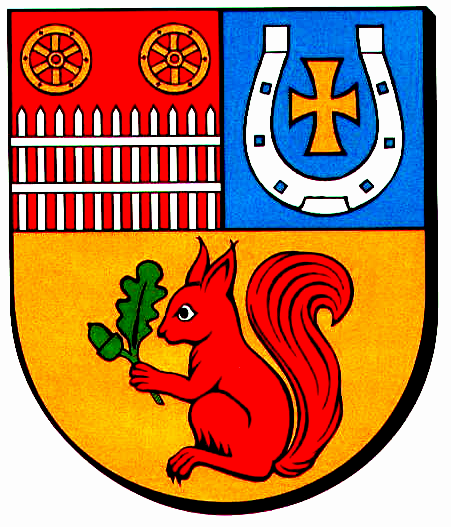 